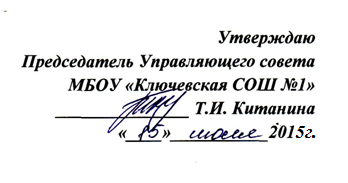 Ежегодный публичный доклад директора

МУНИЦИПАЛЬНОГО БЮДЖЕТНОГО 
ОБЩЕОБРАЗОВАТЕЛЬНОГО УЧРЕЖДЕНИЯ«КЛЮЧЕВСКАЯ СРЕДНЯЯ ОБЩЕОБРАЗОВАТЕЛЬНАЯ ШКОЛА № 1»

Ключевского района, Алтайского края
Жихаревой Н. Г.
О ПРОДЕЛАННОЙ РАБОТЕ ЗА 2016-2017 учебный годКлючи 2016I. Информационная справка о школеАдрес МБОУ «Ключевская средняя общеобразовательная школа № 1»: 658980 Алтайский край Ключевской район с. Ключи ул. Делегатская 3.Телефон: 8 (38578) 22-3-77Электронная почта:kl-ksh1@mail.ruСайт: http://klyuchi-ksh1.ucoz.ru/Администрация школы:Директор школы – Жихарева Надежда Георгиевна; Зам. директора по учебной работе – Алтухова Ольга Николаевна;Зам. директора по воспитательной работе – Кочегурная Наталья Валентиновна;Зам.директора по АХЧ – Потоков Сергей Иванович.Ключевский район расположен в западной части Алтайского края. Образован в . Административным центром района является с. Ключи. Общая площадь территории района составляет 3043 кв. км. На севере граничит с Кулундинским и Благовещенским районами, на востоке - с Родинским и Волчихинским районами, на юге - с Михайловским районом Алтайского края и на западе - с Павлодарской областью Республики Казахстан. Протяженность территории района по крайним точкам с севера на юг составляет , с запада на восток . Территорию района, в направлении с севера на юг, пересекает железнодорожная магистраль. Район имеет разветвленную сеть автомобильных дорог. По его территории проходит автомобильная трасса Волчиха-Михайловка-Ключи-Кулунда-Павлодар. Территория Ключевского административного района подвержена значительной хозяйственной нагрузке. Природные комплексы или отдельные их компоненты в той или иной степени изменены, а местами сильно расформированы различными видами хозяйственных воздействий и не могут выполнять свои экологические функции.Большая часть населения занята в сельском хозяйстве, которое ведется в сложных климатических условиях, так как район расположен в зоне малого увлажнения и периодических засух, то есть в зоне «рискованного земледелия». МБОУ «Ключевская СОШ № 1» - базовая школа районного центра. Здание школы расположено в центре села. Школа имеет благоприятное социально-культурное окружение. Важнейшими культурно-спортивными учреждениями, воспитательные возможности которых использует школа, являются музыкальная и художественная школа, районная библиотека, МБОУ дополнительного образования детей  детско-юношеский клуб физической подготовки «Юность», районный краеведческий музей. 2. Организационно-правовое обеспечение образовательной деятельности 1.1. Документы, на основании которых осуществляет свою деятельность ОУУчредительные документы юридического лица (в соответствии со ст. 52 Гражданского кодекса Российской Федерации) в наличии и оформлены в установленном порядке: - Устав Муниципального бюджетного общеобразовательного учреждения «Ключевская средняя общеобразовательная школа №1» Ключевского района Алтайского края утвержден приказом № 108 от «20» декабря 2010 года; - Свидетельство о государственной регистрации права на оперативное управление зданием школы от «04» мая 2008 г. № 22АБ 180309, подтверждающее закрепление за организацией собственности учредителя (на правах оперативного пользования); - Свидетельство о государственной регистрации права от «04» мая 2008г. № 22АБ 180323 на пользование земельным участком, на котором размещена организация;- Свидетельство об аккредитации организации выдано «20» августа 2014г. Главным управлением образования и молодежной политики Алтайского края Серия 22А01 № 0000723, срок действия свидетельства с «20» августа 2014 г. до «20» августа 2026 года. - Лицензия на право ведения образовательной деятельности, установленной формы и выданной «29» марта 2012г., серия А, №0001364, регистрационный № 368, Главным управлением образования и молодежной политики Алтайского края, срок действия лицензии - бессрочная. - Образовательная программа школы принята педагогическим советом (протокол №9 от 17.06.2013), согласована с Управляющим советом (протокол №4 от 01.08.2013) и утверждена приказом директора № 146-р от 02.08.2014. В МБОУ «Ключевская СОШ №1» разработаны и действуют внутренние локальные нормативные акты, регламентирующие основные направления ее работы (опубликованы на официальном сайте учреждения). 1.2. Юридический адрес ОУ, фактический адрес ОУ658980, Алтайский край, Ключевский район, с. Ключи, ул. Делегатская,3Телефон: 8 (385 78) 22-3-77 E-mail: kl-ksh1@mail.ru
Сайт: http://klyuchi-ksh1.ucoz.ru/1.3. Учредитель Учредителем учреждения является муниципальное образование Ключевский район. Функции и полномочия Учредителя учреждения осуществляет комитет по образованию администрации Ключевского района. Местонахождение Учредителя: 658980, Алтайский край, Ключевский район, с. Ключи, ул. Делегатская,1телефон: 8 (385 78) 22-4-46 электронная почта:  komitet-kluchi@mail.ruадрес сайта учредителя: http://komitet-kluchy.edu22.info/МБОУ «Ключевская СОШ №1» является юридическим лицом, обладает обособленным имуществом на праве оперативного управления, самостоятельным балансом, лицевыми счетами в органах Федерального казначейства, в других кредитных организациях; имеет печать с изображением Государственного герба Российской Федерации и со своим наименованием. МБОУ «Ключевская СОШ № 1» - базовая школа районного центра. Здание школы расположено в центре села. Школа имеет благоприятное социально-культурное окружение. Важнейшими культурно-спортивными учреждениями, воспитательные возможности которых использует школа, являются музыкальная и художественная школа,  спортивная школа, районная библиотека, районный краеведческий музей. 3. Система управленияРуководящие работники образовательного учреждения:Директор: Жихарева Надежда ГеоргиевнаОсновные функции: координация усилий всех участников образовательного процесса через Совет школы, педагогический совет. Директор несет ответственность перед обучающимся, их родителями (законными представителями), государством, обществом и учредителем за результаты своей деятельности в соответствии с функциональными обязанностями, предусмотренными квалификационными требованиями, трудовым договором (контрактом) и Уставом.Заместитель директора по учебно-воспитательной работе:Алтухова Ольга Николаевна.Основные функции: оперативное управление образовательным процессом иосуществление мотивационной, информационно-аналитической, планово-прогностической, организационно-исполнительной, контрольно-регулировочной и оценочно-результативной функции; курирование работы МО, анализ результатов учебной работы педагогического коллектива, организация работы по изучению передового педагогического опыта, содействие его внедрению в учебный процесс, информирование педагогических работников о новых формах и методах учебной работы, о новых педагогических технологиях.Заместитель директора по воспитательной работе:Кочегурная Наталья ВалентиновнаОсновные функции: планирование и организация воспитательного процесса вшколе; руководство и контроль воспитательного процесса, методическоеруководство работой педагога-организатора, классных руководителей и педагогов дополнительного образования; МО классных руководителей.Заместитель директора по АХР:Потоков Сергей ИвановичОсновные функции: организация административно-хозяйственнойдеятельности школы, руководство и контроль за развитием этой деятельности; руководство административно-техническим персоналом; осуществление контроля за хозяйственным обслуживанием и надлежащим состоянием школы.Управление Учреждением осуществляется в соответствие с ЗакономРоссийской Федерации «Об образовании», Уставом школы, региональных, муниципальных и локальных нормативно-правовых актах на принципах демократичности, открытости, приоритета общечеловеческих ценностей, охраны жизни и здоровья человека, свободного развития личности.Управление Учреждением строится на принципах единоначалия исамоуправления. Формами самоуправления в Учреждении являются общее собрание трудового коллектива, Управляющий Совет, Педагогический совет,родительские комитеты, органы ученического самоуправления.Непосредственное руководство Учреждением осуществляет прошедшийсоответствующую аттестацию директор, назначенный Учредителем с последующим заключением трудового договора, в котором определяются права и обязанности директора и его ответственность перед Учредителем. Трудовой договор заключается на срок до 5 лет.В основу положена пятиуровневая структура управления.Первый уровень структуры – уровень директора (по содержанию – этоуровень стратегического управления). Директор школы определяет совместно с Управляющим советом школы стратегию развития школы, представляет её интересы в государственных и общественных инстанциях. Общее собрание трудового коллектива утверждает план развития школы. Директор школы несет персональную юридическую ответственность за организацию жизнедеятельности школы, создает благоприятные условия для развития школы.На втором уровне структуры (по содержанию – это тоже уровеньстратегического управления) функционируют традиционные субъекты управления:Управляющий совет школы, педагогический совет, родительский комитет, Общее собрание трудового коллектива, профсоюзный комитет.Третий уровень структуры управления (по содержанию – это уровеньтактического управления) – уровень заместителей директора. Этот уровеньпредставлен также методическим советом. Методический совет – коллегиальный совещательный орган, в состав которого входят руководители МО.Четвертый уровень организационной структуры управления – уровеньучителей, функциональных служб (по содержанию – это уровень оперативного управления), структурных подразделений школы. Методические объединения –структурные подразделения методической службы школы, объединяют учителей одной образовательной области.Пятый уровень организационной структуры – уровень учащихся. Посодержанию – это тоже уровень оперативного управления, но из-за особойспецифичности субъектов, этот уровень скорее можно назвать уровнем«самоуправления». Иерархические связи по отношению к субъектам пятого уровня предполагают курирование, помощь, педагогическое руководство.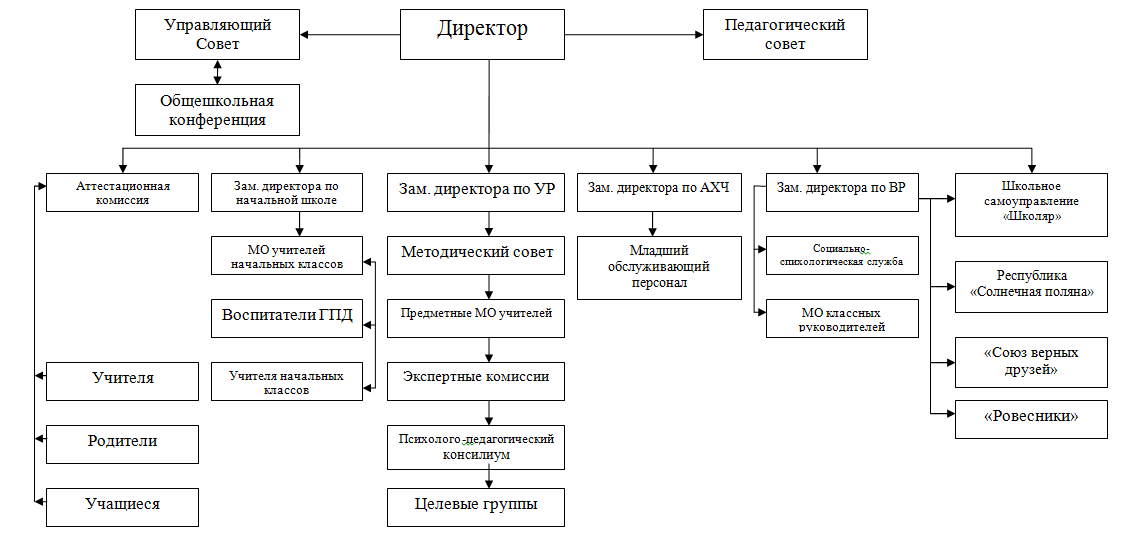 В школе созданы органы ученического самоуправления,  ученическиеорганизации. Органы ученического самоуправления действуют наоснованииутвержденных Положений.Для успешного управления образовательным процессом установленавзаимосвязь управленческих функции и задач мониторинга используемых, в том числе для самообследования организации, следующим образом:Реализуя вышеописанную систему управления, администрация школы,педагогический коллектив стремятся к максимальному привлечениюобщественности, и прежде всего, родителей учащихся к тому, чтобы управление школой носила неформальный, а реально действующий государственно-общественный характер.Современная школа, является самым открытым институтом государственнойвласти, поэтому в условиях формирования гражданского общества именно она должна стать примером для реализации государственно – общественной формы управления.В современных условиях главным заказчиком образовательной деятельности и образовательной услуги является, прежде всего, семья и общество. Следовательно, успешным может стать только та школа, которая учитывает интересы всехзаинтересованных сторон (не только государства) в их многообразии и специфичности.Школьная система образования по сути своей не может быть замкнутой,узкокорпоративной, её эффективность определяется открытостью и способностью быстро реагировать на новые потребности личности, семьи, общества и государства.Главной опорой реализации государственного общественного управлениястали существующие в школе общественные организации и прежде всегопрофсоюзная организация,  Управляющий совет, которыевыполняют функцию индикаторов удовлетворенности всех участниковобразовательного процесса его результатами.В современных условиях главным элементом формирования конкурентнойсреды в системе образования становится общественное мнение, поэтомупедагогический коллектив, администрация школы прилагает максимум усилий в формировании положительного имиджа образовательного учреждения.Не правильным является утверждение о том, что родительскаяобщественность не готова (в силу недостаточной компетентности) к решению задач возлагаемых на неё в рамках государственно –общественного управления образовательной организации. В нашей школе происходит выработка общего понятийного аппарата отказ от позиции доминирования других управленческих органов по отношению к общественным. Первоочередными точками соприкосновения общественных и государственных органов управления стали не узко специфические педагогические и образовательные проблемы, а темы наиболее злободневные для родительской общественности.Не следует рассматривать деятельность общественных органов, какдополнительного ценза, контроля, поучительства, а рассматривать их как главных союзников заинтересованных в максимально эффективном решении проблем согласно, нового закона «Об образовании», одним из главных элементов оценки эффективности школы становится процедура самообследования.Максимально объективным участникомкоторых  является родительскаяобщественность, так как это одна из самых осведомленных групп участниковобразовательного процесса.Главная цель сайта школы обеспечение максимальной информационнойоткрытости образовательной организации. Главным потребителем данногоинформационного продукта являются родители, поэтому содержание, структура и элементы сайта были доработаны с целью максимального удовлетворения этой категории (актуальность информации, активный режим вопрос-ответ и т.д.).Использование всех возможностей сетевого города, края.В ходе совместной деятельности с общественными организациями былавыработана циклограмма совместных действий, включающая в себя: обсуждение проблем связанных на первом этапе по наиболее близким и понятным проблемам родительской общественности (результаты углубленного медицинского осмотра, школьная форма, режим работы, организация внеурочной занятости, материально-техническое оснащение, обеспечение питания, санитарно – гигиенические условия, ремонт, квалификация педагогических кадров). На следующем этапе –публичныйотчет директора, участие в самообследовании, формирование общественногосоциального заказа в рамках образовательной программы и программы развития.Участие в формировании плана, финансово – хозяйственной деятельности,стимулирующих выплат педагогическим работникам.4. Содержание подготовки обучающихсяЦели и ценности образовательной деятельностиРеализация в полном объеме конституционных прав детей на образование.Обеспечение образовательного процесса, предусмотренного Базисным планом ОУ РФ.Создание условий для освоения учащимися обязательного минимума содержания образования начальной школы, основной школы и старшей школы.Сохранение и поддержка индивидуальности ребенка.Сохранение и поддержка физического и психического здоровья детей.Подготовка и адаптация учащихся к обучению в школе, формирование и поддержка положительной мотивации и познавательных способностей.Развитие коммуникативных навыков общения со сверстниками.Развитие творческих способностей детей (воображения, фантазии, ассоциативного мышления, образного восприятия окружающего мира), исследовательских навыков.Воспитание гуманной, творческой личности, бережно и ответственно относящейся к себе, окружающему миру людей и миру природы.Обеспечение компетентностного подхода в обучении.Задачи:1. Предоставление базового образования на основе государственных образовательных стандартов, обеспечивающих социальную мобильность личности. 2. Осуществление предпрофильной и профильной подготовки.3.Подготовка учащихся к ЕГЭ и ГИА. 4.Использование образовательных технологий, обеспечивающих практико-ориентированное, личностно ориентированное и здоровьесберегающее обучение и воспитание детей. 5. Формирование у школьников:гражданской ответственности и правового самосознания;патриотизма, духовности и культуры;инициативности и самостоятельности;способности к успешной социализации в обществе и активной адаптации на  рынкетруда;формирование ключевых компетенций.Образовательная программа муниципального бюджетного общеобразовательного учреждения «Ключевская СОШ №1» направлена:на обеспечение оптимального уровня образованности, который характеризуетсяспособностью решать задачи в различных сферах жизнедеятельности, опираясь наосвоенный социальный опыт;на реализацию права семьи на выбор образовательных программ общего и
дополнительного образования.В школе  особое внимание уделяется формированию личности учащихся, а именно:повышению уровня культуры личности школьников;обеспечению возможности накопления школьниками опыта выбора; воспитания уважения к закону, правопорядку;развитию способности к творческому самовыражению в образовательной, трудовой и досуговой деятельности;развитию культуры умственного труда учащихся, навыков самообразования.Образовательная программа школы  предназначена удовлетворить потребности:учащихся  ─  в расширении возможностей для удовлетворения проявившегося интереса к тому или иному учебному предмету и программам обучения, обеспечивающих личностное становление и профессиональное самоопределение на основе усвоения традиций и ценностей культуры;общества и государства  ─  в реализации образовательных программ, обеспечивающих гуманистическую ориентацию личности на сохранение и воспроизводство достижений культуры, и воспитание молодого поколения специалистов, способных решать новые прикладные задачи.На уровне начального общего образования педагогический коллектив начальной школы призван: сформировать у детей желание и умение учиться; гуманизировать отношения между учащимися, учителями и учащимися; помочь школьникам приобрести опыт общения и сотрудничества; мотивировать интерес к знаниям и самопознанию, сформировать первые навыки творчества на основе положительной мотивации на учение; прочной базовой общеобразовательной подготовки школьников на основе гуманитаризации образования. «Модель» выпускника начальной школы (4 класс) Выпускник начальной школы должен:  1. Освоить общеобразовательные программы по предметам учебного плана на уровне, достаточном для продолжения образования на ступени основного общего образования (то есть овладеть общеучебными умениями и навыками).  2. Овладеть простейшими навыками самоконтроля учебных действий, культурой поведения и речи.  3. Освоить способы деятельности (познавательную, речевую, алгоритм работы с информацией, порядок организации деятельности: установление последовательности действий, выполнение инструкций, определение способов контроля, определение причин возникающих трудностей, нахождение и самостоятельное исправление ошибок и др.). 4. Овладеть основными навыками учебной деятельности, элементами теоретического мышления.  5. Сформировать потребность самостоятельно учиться, желания учиться, понимания взаимосвязи явлении внешнего мира.  6. Овладеть основами личной гигиены и здорового образа жизни.На уровне основного общего образования обучения, представляющей собой продолжение формирования познавательных интересов учащихся и их самообразовательных навыков, педагогический коллектив основной школы стремится: заложить фундамент общей образовательной подготовки школьников, необходимый для продолжения образования на третьей ступени и выбора ими своего направления профессиональной подготовки с учетом собственных способностей и возможностей; создать условия для самовыражения учащихся на учебных и внеучебных занятиях в школе. «Модель» выпускника основной школы (9 класс) Выпускник основной школы должен: 1. Освоить на уровне требований государственных программ учебный материал по всем предметам школьного учебного плана.  2. Овладеть необходимыми знаниями и навыками социальных и культурных норм жизни в обществе.  3. Овладеть простейшими знаниями о профессиях.  4. Проявлять первоначальное владение ключевыми компетентностями:  - овладение культурой учебного труда;  - овладение информационно-коммуникативной деятельностью;  - овладение рефлексивной деятельностью;  - умение вести диалог и взаимодействовать с социумом (коллективом, семьей, друзьями);  - способность вести здоровый образ жизни;  - иметь знаний о себе как личности;  - умение решать проблемные ситуации и брать на себя ответственность;  - проявлять активную жизненную позицию.На уровне среднего общего образования обучение  ориентировано на продолжение развития самообразовательных навыков и особенно навыков самоорганизации и самовоспитания, предопределило необходимость решения педагогическим коллективом  школы следующих задач: продолжить нравственное, физическое и духовное становление выпускников, полное раскрытие и развитие их способностей; сформировать психологическую и интеллектуальную готовность их к профессиональному и личностному самоопределению; обеспечить развитие теоретического мышления, высокий уровень общекультурного развития.«Модель» выпускника средней школы (11 класс)Выпускник средней школы должен: 1. Успешно освоить все программы по предметам школьного учебного плана. 2. Овладеть видами деятельности в различных жизненных ситуациях: трудовыми, учебными, игровыми, познавательным, а также средствами и способами деятельности: планированием, проектированием, моделированием, прогнозированием, исследованием.  3. Овладеть ключевыми компетентностями: - компетентностью в сфере самостоятельной познавательной деятельности, основанной на усвоении способов приобретения знаний из различных источников информации;  - компетентностью в сфере гражданско-общественной деятельности (выполнение ролей гражданина, избирателя, потребителя);  - компетентностью в сфере социально-трудовой деятельности (в том числе умение анализировать ситуацию на рынке труда, оценивать собственные профессиональные возможности, ориентироваться в нормах и этике взаимоотношений, навыки самоорганизации, использование социального опыта);  - компетентностью в бытовой сфере (включая аспекты собственного здоровья, семейного бытия, отношения к старшим и др.);  - компетентностью в сфере культурно-досуговой деятельности (включая выбор путей и способов использования свободного времени, культурно и духовно обогащающих личность). В целом в «модели» выпускника лицея выделяем 4 составляющих: широкая образованность, ориентация на саморазвитие, способность к творчеству, социальная адаптация.Федеральный компонент направлен на реализацию следующих основныхцелей:-формирование у обучающихся гражданской ответственности и правовогосамосознания, духовности и культуры, самостоятельности, инициативности,способности к успешной социализации в обществе;-дифференциация обучения с широкими и гибкими возможностямипостроения старшеклассниками индивидуальных образовательных программ всоответствии с их способностями, склонностями и потребностями;-обеспечение обучающимся равных возможностей для их последующегопрофессионального образования и профессиональной деятельности, в том числе сучетом реальных потребностей рынка труда.Учебные предметы федерального компонента представлены на двух уровнях -базовом и профильном. Оба уровня стандарта имеют общеобразовательныйхарактер, однако они ориентированы на приоритетное решение разных комплексовзадач.Базовый уровень стандарта учебного предмета ориентирован на формированиеобщей культуры и в большей степени связан с мировоззренческими,воспитательными и развивающими задачами общего образования, задачамисоциализации.Профильный уровень стандарта учебного предмета выбирается исходя изличных склонностей, потребностей учащегося и ориентирован на его подготовку кпоследующему профессиональному образованию или профессиональнойдеятельности.Общеобразовательные учреждения исходя из своих возможностей иобразовательных запросов обучающихся и их родителей (законных представителей)самостоятельно формируют профили обучения (определенный набор предметов,изучаемых на базовом или профильном уровнях).Образовательный процесс в МБОУ «Ключевская СОШ №1» является гибким, быстро реагирующим на изменение числа классов, ориентирующимся на новые образовательные потребности, его можно представить как систему педагогических действий, соответствующих поставленным целям. В соответствии с особенностями детей, пожеланиями родителей и согласно профессиональной квалификации учителей осуществляется освоение образовательных программ на всех уровнях: - начальная школа - «Школа России»,«Начальная школа 21 века»;- основная школа - предпрофильная подготовка учащихся осуществляется через элективные курсы; - средняя школа –профильное гуманитарное и химико-биологическое обучение. Уровень образовательных программ отвечает государственным требованиям, предъявляемым к образовательным учреждениям, деятельность которых регламентируется Законом « Об образовании в РФ». Образовательное учреждение осуществляет образовательный процесс по образовательным программам в соответствии с Уставом: − I ступень – программа начального общего образования (нормативный срок освоения - 4 года); − II ступень – программа основного общего образования (нормативный срок освоения – 5 лет); − III ступень – среднее (полное) общее образование (нормативный срок освоения 2 года). Выбор программ осуществляется исходя из основного концептуального подхода школы - обеспечение учеников знаниями, максимально соответствующими Федеральному компоненту государственного стандарта начального, основного общего образования, среднего общего образования, федеральному государственному образовательному стандарту начального общего образования.В 2015-16 учебном году получила дальнейшее развитие система дошкольного образования. Наряду с совместной работой с ДОУ по подготовкебудущих первоклассников к школе, осуществлялась предшкольнаяподготовкадетей, не посещающих детский сад.Программа "Предшкольная пора" предназначена для развития и обучения детей шестого года жизни в условиях групп кратковременного пребывания. Разработан учебный план группы предшкольной подготовки, в основу положена программа обучения и развития детей предшкольного возраста «Предшкольная пора», автор  доктор педагогических наук, профессор Н.Ф. Виноградова; Москва, издательский центр «Вентана- Граф», 2011 г.Определены  две важнейшие цели данной комплексной программы:социальная цель - обеспечение возможности единого старта шестилетних первоклассников;педагогическая цель - развитие личности ребенка старшего дошкольного возраста, формирование его готовности к систематическому обучению.Работа по программе «Предшкольнаяпора»  направлена на решение  задач:организация процесса обучения, воспитания и развития детей на этапе предшкольного образования с учетом потребностей и возможностей детей этого возраста;отбор содержания образования детей на ступени предшкольного образования, которое обеспечит сохранение самоценности этого периода развития, отказ от дублирования содержания обучения в первом классе школы;укрепление и развитие эмоционально-положительного отношения ребенка к школе, желания учиться;формирование социальных черт личности будущего школьника, необходимых для благополучной адаптации к школе.	Таким образом, выбор содержания, методов и форм организации образования детей 6-7 лет прежде всего определяет тем, что они - дошкольники, т. е. только готовятся к систематическому обучению.В 2010-2011 учебном году школа стала пилотной площадкой по введению ФГОС на начальной ступени обучения. В прошедшем учебном году был осуществлен переход 6-х классов на обучение по ФГОС ООО. Воспитательная работа в 2015-2016 учебном году строилась с учетом целей и задач воспитательной программы  школы «Школа воспитания».Цель воспитательной работы включала:  создание условий для формирования духовно-развитой, творческой, нравственно и физически здоровой личности, способной на сознательный выбор жизненной позиции,  самостоятельную выработку идей на современном уровне, умеющей ориентироваться в социокультурных условиях. Задачами воспитательной работы были обозначены: Развивать школьную гуманистическую систему воспитания, где главным критерием является развитие личности ребенка. Формировать у детей гуманистическое отношение к окружающему миру, приобщать их к общечеловеческим ценностям через освоение, усвоение, присвоение этих ценностей. Создавать условия для воспитания у учащихся гражданского самосознания, ответственности за судьбу Родины, потребности в здоровом образе жизни, активной жизненной позиции.Развивать и упрочнять связь семьи и школы  как основу социальной адаптации.Воспитывать у учащихся осознанное понимание экологической культуры человекаСоздать условий для формирования здорового образа жизни и культуры здоровья учащихся. Развивать потребности учащихся в познании культурно-исторических ценностей, стимулировать их творческую активность.Координировать деятельность и взаимодействие всех звеньев системы: базового и дополнительного образования, школы и семьи, школы и социумаДостижение поставленных целей и задач виделось в проведении организационных и воспитательных мероприятий по следующим направлениям:1.	Эколого- краеведческое.2.	Гражданско- патриотическое.3.	Духовно-нравственное4.	Спортивно-оздоровительное5.	Семейное воспитание6.	Профилактика безнадзорности, правонарушений и асоциального поведения несовершеннолетних.	С целью систематизирования воспитательной работы, со причастия с главной идеей воспитания в школе (развития активной жизненной и гражданско-патриотической позиции личности учащегося ), всеми классными руководителями были составлены программы воспитания с учетом возрастных и индивидуальных особенностей детей, основных этапов развития личности учащихся класса.Ожидаемые результаты реализации программы «Школа воспитания»:Создание системы гражданско-патриотического и нравственно-правового воспитания обучающихся, способствующей воспитанию человека и гражданина, ответственного за свою судьбу и судьбу своего отечества. Снижение числа подростков, состоящих на учете за правонарушения, склонных к вредным привычкам. Развитое чувство восприятия прекрасного. Умение найти своё место в творчестве каждого ребенка. Массовое участие в культурном досуге. Повышение количества обучающихся, занимающихся в кружках и спортивных секциях школы и города. Развитие потребности занятий физической культуры и спортом, интереса к жизни людей и природы, к истории и географии своего города, края, государства. Полное удовлетворение интересов и потребностей, обучающихся в дополнительном образовании. Укрепление связи семьи и школы в интересах развития ребенка. Создание системы педагогической подготовки родителей. Создание единого воспитательного пространства всеми заинтересованными государственными и общественными учреждениями и организациями. Создание системы повышения профессионального мастерства педагогов. Внедрение в практическую деятельность достижений передовой педагогической науки, инновационной и экспериментальной работы в области воспитания. Усиление ориентации школьников на духовные ценности, воспитание юного гражданина.Достижение результатов реализуется посредством организации школьных кружков и секций,  посещения учащимися ДШИ, ДХШ, районного музея,  библиотеки, , РДК, ДЮСШ, «Легионер» , спортивно-оздоровительного комплекса «Ключи», проведения воспитательных мероприятий, участия в социально-значимых акциях, конкурсах. Важным звеном является единство воспитательных задач в учебной и внеурочной деятельности.В 2015-2016 учебном году свою работу осуществляли 17 кружков и секции (с 2015 года начали работу: хореография, гимнастика, мультстудия «Чудеса в ладошках», ВПК «Гарнизон».Организация работы ряда кружков и секций приобретает все новые формы и перспективы развития. Цель работы кружка «Серебряные струны» - обучение учащихся школы игре на музыкальных инструментах и вокалу Созданный на базе кружка ВИА «Волшебные переливы» образовал второй состав. Репертуар постоянно обновляется, участвуют в общешкольных и районных мероприятиях. В 2016 году впервые приняли участие в зональном конкурсе «Пою мое Отечество», где младшая и старшая группы заняли вторые места. Видеостудия «Школяр» с успехом презентовала свои мультипликационные работы на районных мероприятиях: «Надежда», концерт для детей-инвалидов. Среди учащихся начальной школы этот кружок пользуется все большей популярность, сами дети часто являются инициаторами создания мультиков, выступая в роли сценаристов, режиссеров, операторов. Создание аудио сборников- интересная форма привлечения учащихся к внеурочной деятельности. В этом году презентованы сборники ко дню матери и юбилею со дню рождения поэтов Симонова К. и Блока А.А.  Выпуски школьных видео новостей - одна из форм представления школьной жизни, информационной открытости..  В этом году видеофильм о ветеране ВОВ Яичникове А.М. был презентован на всероссийском конкурсе «Наша общая Победа». В 2015 на базе студии успешно завершилась реализация социального проекта на грант А.Б. Карлина в сфере молодежной политики и СМИ. На средства гранта изготовлен мультстанок, приобретено освещение.  В ходе реализации проекта выпущено 4 мультфильма: «Что такое аппетит?», «Одинокий листочек», «Защитники леса», «Как варежка сестренку нашла». В планах ребят съемка полнометражного фильма, созданы творческие группы, проведены мастер-классы педагогами-наставниками. По отзывам участников студии очевидно, что творческий процесс по созданию видеофильмов, мультфильмов им очень нравится. Они могут реализовать себя в роли сценариста, актера озвучания, художника. В 2016 году приняли участие в том же конкурсе с идеей создания школьного телевидения.Театральные объединения – визитная карточка школы. Успешными были  выступления «Мельпомены» (рук. Чернова М.Н.) и «Руковички» (рук. Репкина Н.А.) на широкой публике. Учащиеся завоевали первое место в районном конкурсе , посещали детские сады и дом престарелых.Участниками кружка «Проба пера» в этом учебном году выпущено четыре газеты «Школяр». Материалы  представляют школьные и районные мероприятия, корреспондентами которых являются участники кружка. Можно выделить  самых активных авторов статей: Голубева Виктория, Фатеева Виктория, Силкина Диана. Выпуски газеты размещаются в фойе школы, на стенде «Школяр», на сайте студии ТВ «Школяр».Развитие вокальных способностей,  сценического мастерства - основная задача  кружка «Золотая нота».  Занятия проводятся отдельными группами или индивидуально.  Следует выделить  Резниковых Д.и М., Бурмистрову В., Жуйкову А. , Ротэрмиль Д. Руководитель кружка видит на  перспективу вокальные способности Дрепак С., Красноперовой Я., Соломатиной М., Шурыга С., Пробст Ю.   Участники кружка заняли первое место в зональном  и краевом конкурсе «Пою мое Отечество»Цель работы кружка «Умелые руки» - создание условий для творческого сотрудничества детей, освоение технологий работы с природными материалами. Результат деятельности учащихся – поделки, картины из шерсти.  В декабре проведена работа по изготовлению новогодних игрушек, снежинок для оформления школьной елки и фойе. В преддверии праздника организовано «Новогоднее  граффити» и представлена выставка работ участников кружка.Школа гордится творческими и талантливыми учащимися. Именно по их инициативе в марте 2016 года состоялся 1 открытый смотр-конкурс юных талантов «Восходящая звезда». Приятно, что откликнулись на приглашение почти все школы района. Получился праздник театрального, сценического, вокального, художественного, литературного искусства. Решено сделать конкурс традиционным.Воспитание детей и молодежи по гражданско-патриотическому и спортивно-оздоровительному направлению является приоритетной задачей воспитательной работы в школе. Воспитательная программа школы построена на основе базовых ценностей российского общества, таких, как патриотизм, гражданственность, здоровье, семья, труд, творчество. Одной из площадок их реализации является деятельность следующих кружков и секций по гражданско-патриотическому и спортивно-оздоровительному направлению: теннис, баскетбол, волейбол, гимнастика, хореография, ВПК «Гарнизон», «Юный патриот», «Юный экскурсовод», школьный музей «Наследие», проведение традиционных мероприятий, сотрудничество с районным музеем, библиотекой, сельским советом.	ВПК «Гарнизон» начал свою работу в этом году с сотрудничества с ВСК Профессионального лицея №67 «Барс». Проведены совместные учения по стрельбе, сборке – разборке автомата, почетные караулы на день воина-интернационалиста, «Бессмертного полка». Участники клуба- традиционные знаменосцы на патриотических мероприятиях в школе. В этом году юных курсантов приглашали к участию в районных мероприятиях. В перспективе видится необходимость создания тематического стенда, в совместного с погранзаставой проведения школьного этапа игры «Зарница».	Патриотические мероприятия являются своеобразной визитной карточкой нашей школы. Это не случайно, стены самой школы несут в себе историю развития района, его выдающихся жителей, наших выпускников. Ряд мероприятий несет в себе сохранение памяти о историческом прошлом школы: работа школьного музея «Наследие», традиционная встреча по волейболу памяти Романенко С. и Химича В.. Переходящий кубок – память о погибших выпускниках.С целью развития гражданской инициативы, воспитания толерантности уже стал традиционным благотворительный марафон «Согрей теплом своего сердца», концерт для детей-инвалидов и их родителей.«Сто вопросов взрослому» с приглашением Д.П.Генералова, ветерана боевых действий в Чеченской республики вызвало большой интерес юношей 7-8 классов. День Героев России- малоизвестный праздник, но проведенный в нашей школе с успехом. Все памятные даты истории страны и современной России так или иначе отражены в воспитательных мероприятиях, общешкольных линейках, классных часах. Стоит отметить час мужества ко дню снятия блокады Ленинграда , проведенный по инициативе шефствующей над ВПК школы погранзаставой;  встречи в районном музее с ветеранами боевых действий, тружениками тыла, детьми войныВ МБОУ «Ключевская СОШ №1» в январе 2016 года прошла тематическая неделя «Музей и дети». Музей для ребенка - развивающая среда, средство познания достижений человека в области искусства, науки, истории, современной техники. Музей – это сохранение традиций, самобытности.Во многих семьях хранятся ценные предметы, вещи, которые с легкостью можно отнести к музейным экспонатам. Учащиеся 5-6 классов на тематическом вечере представили «семейные реликвии». Богдашова Оля (5 б класс) рассказала  об истории старинных часов. В семье  Дюбаковой Насти     ( 6 в класс) из поколения в поколение передаются денежные знаки, монеты России и Германии 1937 г.  Барабаш Кирилл (5 в класс) бережно хранит пожелтевшие «треугольнички»  фронтовой почты  как память о предках, о подвиге русского солдата, своем прадедушке  Губкине Евдокиме Егоровиче. «Письма с фронта – это живая история. Это эхо войны. Этим письмам более 70 лет. Их писал с фронта мой прадед, красноармеец, телефонист 21 стрелковой Пермской краснознаменной дивизии. Он писал их в перерывах между боями. Так уж случилось, что, пройдя через все ужасы войны, испытав все ее тяготы, он погиб в суровом бою 9 февраля 1945 года»,- рассказал зрителям Кирилл. Как часть истории своей семьи он представил письмо, в котором друг прадедушки сообщает о героической гибели Евдокима Егоровича. «Мы наступали на одно село. Был жаркий бой. Он дрался сильно, так же, как все. Но был смертельно ранен. Хотя и было трудно, но мы его вытащили, и честь почести похоронили в одной венгерской деревушке. Не только вам жалко, но и у меня сердце сжалось, когда я потерял своего лучшего друга…», - пишет неизвестный солдат. Фронтовые письма – семейная реликвия семьи Губко- Барабаш, они передаются по наследству.В театрализованных миниатюрах на тему «Ночь в музее» ребята перевоплощались в исторических героев, в «ожившие» экспонаты древних скульптур. Самыми яркими были выступления 6 в класса ( кл.рук. Горбатенко Н.В.), 5 в класса ( кл.рук. Р.М.Юдина), 5 а класса  (кл.рук. Федотенко И.В.), 5 б класса (кл.рук. О.В.Плотникова), Учащиеся 9-11 классов совершили виртуальные экскурсии в музеи Москвы, Европы, Санкт-Петербурга, Ближнего Востока и Азии. Подготовленные презентации и видеофильмы позволили увидеть красоту фонтанов Петергофа, узнать историю создания Третьяковской галереи, восхититься экспозицией  кабинета редкостей – кунсткамеры, «побывать» в Лувре и рассмотреть восковые фигуры «Музея мадам Тюссо».Районный краеведческий музей радушно встречал учеников 7-8 классов. Для них были организованы тематические выставки и презентации, представлены предметы старины и быта, экспонаты по истории нашего района и села: «Посидим в русской горнице», «Путешествие  по Золотому кольцу Алтая», «Снятие блокады Ленинграда», «Путешествие по Ключевскому району», «156 лет с.Ключи».Ученики начальных классов на школьном автобусе «путешествовали» по музеям района: с.Новополтава, с.Северка.  Впечатления от проведенных мероприятий остались только хорошие. Поняли, что «ходить по музеям» совсем не скучно, а открывать для себя мир и любимый край по-новому всегда интересно.Развитие молодежной инициативы, воспитание базовых ценностей у подрастающего поколения- задача школьного и классного самоуправления. Здесь следует отметить работу актива школы в рамках краевого молодежного движения «Школа жизни», встреча «Снежного десанта», проведение Весенней недели добра, еженедельной зарядки для начальных классов «На зарядку с чемпионом» и др.  Трогательным получилось мероприятие «О своей семье хочу я рассказать» в рамках проведения месячника семьи и охраны детства.Спортивно-оздоровительная деятельность в школе представлена спортивными секциями и закреплена планом спортивно- массовых мероприятий. Внеклассная спортивно-оздоровительная работа - одно из важнейших направлений системы воспитательной работы школы в целом. В течение учебного года решались следующие цели и задачи – это организация учащихся во внеурочное время, сохранение и укрепление здоровья школьников, организация здорового досуга, формирование здорового образа жизни, вовлечение учащихся в систематические занятия физкультурой и спортом, выявление лучших классов и спортсменов для формирования сборных команд школы.	Проведены традиционные Дни здоровья, походы, спортивные праздники. Школьники участвуют в спортивных соревнованиях школьного, муниципального. Учителя физкультуры рассматривают участие школьников в спортивных соревнованиях как прекрасную возможность для их самовыражения, самореализации, самоутверждения. Ежегодно учащиеся старших классов принимают участие в военно-полевых сборах. 	В школе организовано тесное сотрудничество с ДЮСШ, с тренерами Курганским Н.И., Фроловым С.Г..В школе в спортивных секциях занимались 129 уч-ся, 86-  вне школы, процент охвата учащихся увеличился (добавились секции).Результативность участия в районных соревнованиях достаточно высока. Лидирующие позиции по прежнему остаются в следующих видах спорта:Баскетбол -1 местоТеннис- 1 местоВпервые приняли участие в краевом этапе соревнований по футболу среди девушек-3 место.Общекомандное место в спартакиаде школьников – 2 место.В таблице представлены результаты спартакиады.Проведен ряд мероприятий по пропаганде и сдаче норм ГТО. Эта работа в следующем году будет рассматриваться приоритетной в спортивно-оздоровительной деятельности школы.Результативность участия в творческих конкурсах, спортивных мероприятиях представлена в таблице.В 2015-2016 учебном году проведены следующие тематические недели и декады воспитательных мероприятий61-30 октября – Месячник пожилого человека30 ноября – 7 декабря  – неделя математики9-20 ноября – декада психологии и прикладного искусстваНоябрь – месячник ЗОЖ7-14 декабря – неделя правовых знаний11-18 января – всероссийская неделя «Музей и дети»1-29 февраля – Месячник военно-патриотического воспитания1-31 марта – Месячник семьи и охраны детства.1-14 марта- декада профилактики правонарушений и безнадзорности 1-8 апреля - районная «Неделя добрых дел»Стоит отметить проведение недели математики ( рук. МО учителей математики и информатики  Иващенко И.Н.). Были проведены:математические диктанты, конкурс кроссвордов и ребусов на математическую тему, конкурс математических газет «Удивительная математика», «Галерея великих», путешествие по планете математики, брейн-ринг, математический ералаш. По итогам лучшие классы отмечены грамотами.В ноябре также проведен традиционный месячник ЗОЖ. В рамках проведения месячника состоялись следующие мероприятия. Декада психологии и прикладного искусства ( 9 – 20 ноября) включала проведение классных  часов с учащимися 1-11 классов по темам: « Жизнь семьи. Здоровые привычки», « Культура общения», «Поступки. Нравственный выбор»,  «Формальные и неформальные коллективы подростков», «Социальное здоровье», «Экстремизм в молодежной среде», «Быть здоровым модно». С подростками проведены тренинги по жизнестойкости. Школьной детской организацией была организована «Школа жизни» (в рамках молодежного краевого движения), в ходе проведения которой развивались позитивные лидерские качества, строилось командообразование и культура поведения. «Молодое поколение выбирает  ЗОЖ!» - один из главных девизов проведенного мероприятия. К Всемирному дню толерантности (16 ноября) в школе была организована традиционная благотворительная ярмарка «Согрей теплом своего сердца», на собранные средства которой были приобретены подарки детям-инвалидам школы к новому году. 20 ноября  (Всероссийский день правовой помощи детям) учащиеся школы и их родители могли получить  консультацию по защите прав и законных интересов ребенка в органах опеки и попечительства комитета по образованию Ключевского района.С целью профилактики экстремизма, воспитания ответственного гражданина страны, для учащихся 5-11 классов 20 ноября был проведен фестиваль межнациональных культур «В кругу друзей». На празднике классы представляли самобытность, культуру и здоровые привычки, костюмы, песни, блюда определенной страны, нации. Традиционной стала «Зарядка с чемпионом» для учащихся начальной школы: ученики – спортсмены проводят подвижные перемены, ритмическую гимнастику.Общественным школьным объединением (наркопостом) «Мы выбираем жизнь!» и участковым ОП по Ключевскому району проведены рейды по выявлению асоциального поведения подростков (курения). Результаты представлены на заседании  Совета профилактики.С сентября по декабрь 2015 года приняли участие во Всероссийской антинаркотической акции: информационная агитация «Сообщи, где торгуют смертью!», распространение памяток об ответственности за действия, связанные с незаконным оборотом наркотиков.Работа наркопоста является первоочередной в профилактике правонарушений, незаконного оборота наркотиков раннему выявлению употребления ПАВ, асоциальному поведению, пропаганде ЗОЖ. Работа проведена согласно Положению, плану работы, совместному плану с отделением полиции по Ключевскому району.Основные мероприятия представлены в таблице.         Ниже представлены результаты проведения весенней недели добра.Педагогический коллектив школы все чаще становится организатором районных мероприятий. В 2015-2016 году с успехом представлены для зрителей в РДК  концерт «В кругу друзей»,  «Литературная гостиная».Школа включается в проведение всероссийских мероприятий: урок ОБЖ, Урок информационной безопасности, День правовой помощи.Уроки ОБЖ  в 5-11 классах включали следующие темы: «Средства индивидуальной защиты в чрезвычайных ситуациях»,  «Правила поведения при пожаре, землетрясении», «Поведения при террористических  ситуациях», «Оказание помощи пострадавшим от наводнения, пожара, удара электричеством». Проведены классные часы в 1-4 классах по темам «Правила поведения в экстремальных ситуациях».  Учащимся розданы памятки «Не шути с электричеством». С целью профессионального ориентирования молодежи на дальнейшую службу (работу) в МЧС России состоялись встречи с сотрудниками МЧС, с представителями пограничной службы:«Правила поведения в приграничной зоне», «Как вести себя в чрезвычайных ситуациях», «Практические навыки самообороны», «Престиж  службы ФСБ».Выпускники школы подтверждаю свои результаты при поступлении. В 2016 году из 19 выпускников 11 поступили в высшие учебные заведения. Профессиональное самоопределение6 культура, юриспруденция, педагогика, медицина, технические специальности, военный, бизнес-информатика.Выпускники 9 классов предпочтение отдали ПЛ 67, промышленно-экономическим, медицинским техникумам, колледжу искусств, медицинским учреждениям. 1 выпускник  продолжит обучение в барнаульской школе с первоначальной летной подготовкой.За успехи в учебе и творчествеучащиеся нашей школы были поощрены путевками  в оздоровительные лагеря: Крым, Океан, МЛДД (Фатеева В., Медведева Е., Резникова М, Шамрай Я., Тюренков А., Кабаков З., Кабакова Е.)Учебный год по традиции заканчивается организацией летней оздоровительной и трудовой кампании. Результаты трудовой деятельности учащихся:Ремонтные бригады занимались побелкой, уборкой классных комнат. Трудовое звено 5-8 классов ухаживали за школьным огородом, дендрарием. В июне на пришкольном оздоровительном лагере была организована работа смены «Синема», посвященная Году российского кино (организатор Кислова Ю.В.). Программа была интересной, насыщенной на мероприятия. Ежедневные «репортажи» были представлены на сайте школы.Большое внимание уделялось организации отдыха детей в лагере им.Гагарина. В этом году учащимся представилась возможность отдохнуть там на 1 сезоне  по льготным путевкам. Отдых детей родителями был спланирован и за пределами края. Учащиеся посетили города Новосибирск, Чебоксары, Томск, Новокузнецк, Карасук, Белокуриха  За границей побывали в Германииоздоровительный комплекс г.Яровое, санаторий г.Яровое, Горный Алтай ,барнаульский и новосибирский зоопарки, оздоровительный лагерь г.Туапсе «Кубань». В качестве семейного отдыха родители предпочли Егорьевский район, Горный Алтай, г.Яровое.На следующий год важным видится пропаганда ГТО, презентация опыта организации внеурочной деятельности, проведение мероприятий к Году кино, 80-летию Алтайского края. Актуальной остается задача обеспечения школьного образования без потерьздоровья учащихся. Важной особенностью школы является максимальное внимание к здоровью, идея содействия здоровью успешно проникает во все аспекты школьной жизни.Валеологизации образовательного процесса направлена на соответствие СанПиНу расписания уроков,продолжительности перемен, светового и теплового режима, оборудования кабинетов, постепенное наращивание учебной нагрузки в первом классе и увеличение каникулярного времени, функционирование группы продленного дня, организация надомного обучения, обеспечение техники безопасности, системность физкультминуток на уроке, оптимизация учебной деятельности, введение динамического часа в начальной школе.В соответствии с планом педагогами-психологами проводились диагностические процедуры с учащимися всех классов с целью оказания помощи ребенку в раскрытии его личностного потенциала и выявления зоны актуального и ближайшего развития. Диагностические мероприятия проводились с различными группами детей по различным направлениям в том числе: - диагностика первоклассников с целью выявления школьной адаптации и сформированности школьной мотивации (ПМПк). С этой же возрастной группой проводился диагностический минимум с целью выявления нарушения письма (зеркальное письмо);- диагностика пятиклассников с целью выявления уровня школьной адаптации и сформированности школьной мотивации. Результаты рассматривались на школьном ПМПк. - в соответствии с перспективно-календарным планом проводились диагностические мероприятия; - особое внимание было направлено на выявление тревожных детей, межличностное взаимодействие в классах, формирование школьной мотивации, а так же диагностика детей особой категории – дети, находящиеся в СОП, дети-инвалиды, в рамках инклюзивного образования. Итогом работы -  являлась выработка основных рекомендаций по организации обучения и воспитания каждого ребенка с учетом личностно-ориентированного подхода и подготовка индивидуальных программ психолого-педагогического сопровождения на каждого обследуемого ребенка, в которых раскрывались содержание и рекомендуемые формы работы, а так же обозначался прогнозируемый результат.Основной акцент в работе делался на организацию индивидуального психолого-педагогического взаимодействия с детьми, педагогами и другими членами коллектива.  Индивидуальные коррекционные занятия   были направлены на решение различных, наиболее важных проблем, требующих психологического вмешательства. Так же проводились занятия и родительские собрания на тему девиантного поведения, конфликтных ситуаций.  В течение года проводились   комплексные мероприятия совместно с социальным педагогом, несколькими педагогами или детьми.  Основными проблемами, решаемыми на них   являлись: коррекция поведенческой сферы ребенка, создание положительной мотивации на учебную и трудовую деятельность, снятие психологического эмоционального напряжения у некоторых детей с резко выраженным агрессивным поведением и проявлением психопатий. При организации коррекционной деятельности с детьми наиболее часто применялись методы отвлечения от проблемы, пересмотр позиции ребенка с точки зрения другого ребенка, педагога или родителя, организовывалась продуктивная деятельность детей, с целью переключения и снятие эмоционального напряжения, а так же релаксация и другие методы и приемы. Для выполнения решений органов управления школы (совещания при директоре), во всех классах начального звена были проведены групповые тренинги, направленные на сплочение детского коллектива, взаимодействия членов группы, умения наладить диалог со сверстником или взрослым. К концу занятий дети сами почувствовали результат, заметили, что если выполнять упражнения, предложенные тренером согласованно, то получается более эффективная деятельность всей группы или коллектива класса. Так же  в течение года проделана коррекционная работа с детьми - инвалидами, детьми, находящимися в СОП. С этой категорией детей проводились занятия, в соответствии с программой работы с каждым ребенком, индивидуально в соответствии с планом работы и программой. Для детей инвалидов была поведена благотворительная акция по сбору денежных средств для проведения мероприятий «Согрей теплом своего сердца».Проводились индивидуальные беседы по профилактике бродяжничества, воровства, компьютерной зависимости,  с целью выявления причин  происходящего и о недопустимости проявления элементов девиантного поведения в дальнейшем.По жизнестойкости, снятию тревожного состояния проводилась работа в соответствии с нормативными документами Управления по образованию Алтайского края. Всем участникам образовательного процесса (педагогам, родителям, детям), по мере необходимости оказывалась помощь при планировании индивидуальных коррекционных мероприятий с детьми,  давались  рекомендации по работе с вновь поступившими детьми, с детьми, имеющими девиантное поведение. В рамках раздела «работа с родителями» проводились индивидуальные консультации по мере необходимости для родителей  воспитанников,  по вопросам  психофизиологических особенностей детей с нарушением интеллекта, особенностями коррекционно-развивающей работы с ними, поиску рациональных путей социальной адаптации, а так же привлечению к участию семьи в реабилитации индивидуальной психолого-медико-педагогической  программы сопровождения. Так же по их запросам подготавливались психологические характеристики для прохождения МСЭ.                                                                                                                                     Реабилитационные и профилактические мероприятия с детьми, находящимися в СОП, проводились совместно с социальным педагогом, классными руководителями, родителями (законными представителями), районным социальным центром реабилитации подростков. Н льготном питании состояли 297 учащихся.Пришкольный оздоровительный лагерь посетили за 1 смену 171 учащийся.В   течение   этого года   социальная   работа   складывалась с социумом различных    уровней:   семья,     школа,     государственные    учреждения. Социально-педагогическая защита прав ребенка выражалась в таких формах работы: выявление и поддержка учащихся, нуждающихся в социальной защите (дети-инвалиды, дети, находящиеся под опекой, дети из многодетных, малообеспеченных семей и других категорий).Тесное взаимодействие с классными руководителями, администрацией школы, родителями позволило строго контролировать посещаемость занятий учащимися. В течение учебного года проводился ежедневный контроль посещаемости учеников, выяснялись причины их отсутствия или опозданий, поддерживалась тесная связь с родителями и классными руководителями. Все школьники посещают учебное заведение.На начало учебного   на учёте в КДН состояло 3 учащихся, к концу года на учете состоял 1 учащийся.В школе ведется планомерная работа по профилактике наркомании, нетерпимому отношению к употреблению алко- и табакопродукции, формированию установки на здоровый образ жизни и правовому воспитанию. В рамках этого проведен цикл мероприятий ко Всемирному дню здоровья, декада спортивных достижений. Следует заметить, что случаев употребления  наркотических веществ зарегистрировано не было, что является положительным результатом.В школе создан и  функционирует Совет профилактики. Целью деятельности которого являются: профилактика девиантного и асоциального поведения, безнадзорности и правонарушений среди учащихся; социальная адаптация и реабилитация учащихся, находящихся в СОП и трудной жизненной ситуации; формирование законопослушного поведения и здорового образа жизни. В 2015 – 2016 учебном году проведено 5 заседаний Совета профилактики. Результатом работы Совета стало снижение количества учащихся, нарушающих дисциплину школы. С родителями данных учащихся проведены профилактические беседы и даны рекомендации по вопросам обучения и воспитания.В рамках проведения операции «Семья» классными руководителями были организованы беседы-лекции для учащихся  7-9 классов, а также  комиссией по профилактике безнадзорности и правонарушениям несовершеннолетних проведены рейды по семьям, находящимся  в социально опасном положении.В школе созданы условия для полноценного осуществления внеурочнойработы с обучающимися:-укомплектована материально-техническая база дополнительногообразования,-имеются в наличии свободные площадки для внеурочной и кружковойработы,-структура педагогического совета предусматривает обязательное вынесениевопросов, связанных своспитанием учащихся на рассмотрение всех участниковобразовательного процесса.Дополнительное образование предназначено для свободноговыбора и освоения детьми дополнительных образовательных программ, которыеблизки их природе, отвечают внутренним потребностям, помогают удовлетворятьинтересы, образовательные запросы.4. Качество подготовки обучающихсяВ 2015-2016 учебном году в школе обучалось на начало года 498 учащихся в 26  классах –  комплектах, организовано надомное обучение. На конец года – 487 учащихся. Стандартом образования овладели   486 учащихся.  Школу закончили на «отлично» – 45 учащихся,  на  «4» и «5» - 172 уч-ся.  Не прошли итоговую аттестацию 4 учащихся 9 класса. Один учащийся 9 класса не сдал оба обязательных. Трое не сдали экзамен по математике. Им предоставлена возможность пройти аттестацию по математике в сентябре месяце.                                                                                                                                                                                                                                                                                                                                                                                                                                                                                                                                                                                                                                                                        Семь учащихся обучались по индивидуальным программам.Получили аттестаты особого образца   выпускники основной школы Бурмистрова Валерия, Кундиус Елена, Романескул Даниил, Жуйкова Анастасия.Все выпускники 11 класса сдали экзамены в форме ЕГЭ за курс средней школы.Получили  золотую  медаль  «За особые успехи в учении» и активное участие в общественной жизни школы выпускники Полищук Анастасия,Малачев Семен.Награждены Похвальным листом «За отличные успехи в учении» 21 учащихся (в прошлом учебном году - 22). Награждены похвальной грамотой «За особые успехи в изучении отдельных предметов» 15  учащихся  11-го  класса.Результаты учебной работы выглядят следующим образом:Таблица 1. Результаты учебной работыАнализ показывает, что контингент обучающихся в школе в основном  сохраняется. Общая успеваемость по школе в целом  в течение последних трех лет остается стабильной. Отстающими по итогам года стали 4 учащихся 9б класса не прошедшие государственную итоговую аттестацию.По результатам года  удалось повысить прошлогодний уровень в качестве знаний. Как всегда прослеживается снижение уровня обученности учащихся с переходом в старшие классы.Снизилось количество пропущенных уроков без уважительной причины. Эта проблема решается, благодаря усилиям  всех служб школы,  усиления работы социального педагога и классных руководителей с неблагополучными семьями. Результаты учебной работы в начальной школе:Начальное образование в МБОУ «Ключевская СОШ № 1» реализуется в режиме пятидневной недели при 45 минутной продолжительности урока в 1-3 классах и при шестидневной недели в 4 классах. В целях обеспечения процесса адаптации детей к требованиям школы 1-х классах применялся ступенчатый режим учебных занятий с постепенным наращиванием учебной нагрузки. Для обучающихся в 1-х классах  в течение  года устанавливались дополнительные каникулы. Обучение  в 1-х – 4-х классах  велось  по программам «Начальная школа 21 века» и «Школа России». Функционировало 11 классов комплектов и 4 группы продленного дня. С целью подготовки детей к обучению в школе работала группа предшкольной подготовки, которую посещали 25 детей. 	В 2015-2016  учебном году в начальных классах  обучалось на начало года 214  учащийся, на конец года – 211 учащихся. Стандартом образования овладели    211 учащихся.  Год закончили на «отлично» – 16 учащихся -10.38 %,  на  «4» и «5» - 72 учащихся- 46.75%.  По коррекционной(адаптированной)  программе 7 вида обучался 1 учащийся 2а класса. Результаты учебной работы Результаты годовых контрольных работ 2-4 классыИз проведённого анализа контрольных работ  следует, что высокие результаты качества показали учащиеся 3а, 4а, 4в классов по русскому языку и 3в, 4б классов по математике. Учителям, учащиеся которых имеют неудовлетворительные оценки за контрольные работы,    обратить внимание на ликвидацию тех пробелов, которые были обнаружены при выполнении контрольных  работ, на основе индивидуального, дифференцированного подхода к усвоению учащимися программного материала, шире внедрять формы и методы развивающего обучения. Для оценки метапредметных образовательных результатов (грамотность чтения информационных текстов) проводилась комплексная работа на межпредметной основе. Анализ комплексной работы  2-3 классыВывод: 31 учащийся -32.29 %  испытывают трудности в работе с текстом, 23 учащихся- 23.95%, показали  повышенный и высокий уровень.Недостаточный уровень показали 11 учащихсяПовышенный и высокий уровень – 12 учащихсяРезультаты  формирования УУД у учащихся 2-3 классов на основе анализа учебных  проектовИз результатов таблицы можно сделать вывод, что познавательными умениями овладели на повышенном и высоком уровне -20уч.-20.61%.  Затруднения испытывают 44учащихся-45.36%.  Регулятивными умениями овладели на повышенном и высоком уровне 14 учащихся-14.43%. Испытывают затруднения 43учащихся-44.03%.  Коммуникативными умениями овладели на повышенном и высоком уровне 17 учащихся-17.52%. Испытывают затруднения 43учащихся-44.03%.Недостаточный уровень показали  7 учащихсяВысокий уровень2 учащихся.Итоги реализации ФГОС НОО в 4 классах	Оценка образовательных результатов  проводилась  на основе ВПР по математике и русскому языку, окружающему миру, комплексной работы в соответствии с рекомендациями Центра оценки качества образования. Результаты ВПР позволили осуществить диагностику достижения предметных и метапредметных результатов в соответствии с ФГОС начального общего образования, в т.ч. уровня сформированности универсальных учебных действий и овладения межпредметными понятиями, выявили затруднения у учащихся 4 классаОбразовательные достижения по математикеЦель данной работы – осуществить объективную оценку индивидуальных учебных достижений учащихся за курс математики начальной школы, а также достижения метапредметных планируемых результатов, возможность формирования которых определяется особенностями данного предмета.Всероссийская проверочная работа по математике состояла из 12 заданий. Среди них по результатам ВПР самый низкий процент выполнения показали задания, направленные на проверку умения:- решать задачи в 3-4 действия (овладение основами логического и алгоритмического мышления) -25%- решать текстовые задачи, читать, записывать и сравнивать величины (массу, время, длину, площадь, скорость), используя основные единицы измерения величин и соотношения между ними (килограмм - грамм; час - минута, минута - секунда; километр - метр, метр - дециметр, дециметр - сантиметр, метр - сантиметр, сантиметр - миллиметр); решать задачи в 3-4 действия- 28%Анализ контрольной работы по математике ВПРНе справились : 1 уч. (4акл.), 1 уч.( 4бкл.,), 3 уч.(4в кл.).Показали высокий уровень: Романескул И., Иноземцева А, Гальченко Н.,(4а кл.)Акимова С., Величкин В., Кабаков З., Кабакова Л. (4б кл.).Анализ проверочной работы по русскому языку ВПРОсновной целью работы является проверка и оценка способности выпускников начальной школы применять полученные в процессе изучения русского языка знания для решения разнообразных задач учебного и практического характера средствами русского языка. Результаты проверочной работы по русскому языку показали, что у 79 % учащихся сформированы умение правильно писать текст под диктовку.Достаточно хороший уровень владения обучающимися базовыми учебно-языковыми опознавательными умениями: распознавать и подчеркивать однородные члены в предложении, распознавать и графически обозначать главные члены предложения, изученные части речи в предложении -75%.4а классНа «5» -  Астраханцев П., Волынец К., ДмитриеваП., Задорожный А., Иноземцева А., Маурер С., Романескул И., Семченко И., Степанченко Е., Халилов Т.На  «2» -  1 уч.4б классНа «5» -  Акимова С., Величкин В.,Гаврилова Р.,Григоренко В., Жерновская К.,Кабаков З., Кабакова Л.,Краснова Д.,Леснов Д.,Охорзина А., Ходусова П., Черных К.4в классНа «5»-Бухгаммер К.,Вайберт П.,Восковцов С.,Гузненко И.,Манторова К.,Головкина А.На «2»-2 уч.Проверочная по русскому языку (итоговая таблица)На «5» -  Акимова С., Величкин В.,Гаврилова Р.,Григоренко В., Жерновская К.,Кабаков З., Кабакова Л.,Краснова Д.,Леснов Д.,Охорзина А., Ходусова П., Черных К.Анализ контрольной работы по окружающему миру ВПРВПР по окружающему миру состояло из 10 заданий. Учащиеся 4 классов показали хорошие результаты:- в овладении начальными сведениями о сущности и особенностях объектов, процессов и явлений действительности (природных, социальных, культурных, технических и др.); использовании различных способов анализа, передачи информации в соответствии с познавательными задачами; в том числе умение анализировать изображения, узнавать изученные объекты и явления живой и неживой природы; использовать знаково-символические средства для решения задач (78%);- в освоении элементарными нормами здоровьесберегающего поведения в природной и социальной среде, в понимании необходимости здорового образа жизни, соблюдении правил безопасного поведения; использовании знаний о строении и функционировании организма человека для сохранения и укрепления своего здоровья (86%);- в овладении начальными сведениями о сущности и особенностях объектов, процессов и явлений действительности (природных, социальных, культурных, технических и др.); овладении логическими действиями анализа, синтеза, обобщения, классификации по родовидовым признакам; использовании готовых моделей (глобус, карта, план) для объяснения явлений или описания свойств объектов; обнаружении простейшей взаимосвязи между живой и неживой природой, взаимосвязи в живой природе ( 69,3%);Вместе с тем, отмечен низкий уровень выполнения заданий: №10 (умение описывать достопримечательности столицы и родного края), № 6КЗ (умение проводить несложные наблюдения в окружающей среде и ставить опыты, используя простейшее лабораторное оборудование,  создавать и преобразовывать модели и схемы для решения задач).Не справились: Чушкин А.(4а кл.)Показали высокий уровень: Романескул И., (4а кл.) Халилов Т. (4а кл.) Жерновская К., Кабаков З., Кабакова Л., Леснов Д., Охорзина А.( 4 б)Для оценки метапредметных образовательных результатов (грамотность чтения информационных текстов) проводилась комплексная работа на межпредметной основе. Анализ комплексной работы  4 классыНедостаточный уровень: 2 уч.(4а кл.), 5 уч.( 4б кл.)Повышенный и высокий уровень: Халилов Т., Дмитриева П.,Иноземцева А.,Дятчин И.(4акл.), Акимова С., Кабакову З., Кабакова Л., Леснов Д., Охорзина А.( 4 б кл.)Бухгаммер Е. (4в кл.)Анализ результатов выполнения комплексной работы показал, что 38.88% учащихся испытывают трудности,  работая с текстом.Для оценки таких метапредметных образовательных результатов, как умение учиться и учебное сотрудничество проводили  групповые проекты, оценивали  уровень сформированности этих групп умений на основе наблюденияЗа курс начальной школы учащимся выставлена итоговая   оценка: «не освоил образовательную программу начального общего образования»,  «освоил образовательную программу начального общего образования на базовом уровне», «освоил образовательную программу начального общего образования на повышенном уровне». Эта оценка  включает  предметные, метапредметные достижения младших школьников и накопленную в портфолио оценку за весь период обучения в начальной школе.Анализ уровня образовательной подготовки по предметам (основной и средний уровень).         Динамика уровня образовательной подготовки за последние  5 лет по классам.Анализ учебной работы  за год показал, что наметилась тенденция снижения  количества учащихся с одной «3» или одной «4».  Закончивших учебный год с одной отметкой «3» - 30 учащихся, из них 9 в начальной школе.  В прошлом учебном году таких учащихся было 32. 12 учащихся закончили год с одной «4» (11 уч-ся в прошлом учебном году). Основные предметы – иностранный язык, русский язык, математика. Результативной стала работа классных руководителей, которым удалось сохранить или увеличить  число отличников и ударников. Анализ показывает, что по сравнению с прошлым годом таких классов стало больше на 5:4-а класс, Мандрыкина Н.В.2-б класс, Гирина Е.Ф.5-а класс, Федотенко И.В.5-б класс, Плотникова О.В.6а класс, Кочегурная Н.В.6б класс, Романескул М.Г.6в класс, Горбатенко Н.В.7а класс, Кислов Е.А.8а класс, Шевченко О.И.8-б класс, Шеффер Е.В.9а класс, Найчук Т.В.8-б класс, Старкова Г.В.10 класс,  Дмитриева В.Н.11 класс, Видершпан И.П.В остальных классах видна динамика спада качества обученности учащихся.Показатели деятельностиСтатистические сведения о контингенте обучающихся          К государственной  итоговой аттестации по образовательной программе основного общего образования было допущено 38 учащихся.  Аттестация проходила  в   форме  основного государственного экзамена (ОГЭ) по русскому языку, математике (обязательные предметы).  Два  предмета в форме ОГЭ учащиеся  сдавали по выбору. 1 учащийся, обучающийся по адаптированным общеобразовательным программам для детей с ОВЗ,  допущен к экзамену по трудовому обучению.Не прошли итоговую аттестацию 4 учащихся 9 класса. Один учащийся 9 класса не сдал оба обязательных предмета. Трое не сдали экзамен по математике. Им предоставлена возможность пройти аттестацию по математике в сентябре месяце.Качество знаний по итогам года по математике составило  42,78%,  по результатам ГИА – 42.1(в прошлом уч. году –  66,67 %  ). По русскому языку  качество по итогам года – 37,22 %, по результатам ГИА –65.8%  ( в прошлом учебном году - 85,71 %).  Качество знаний по результатам года в 9 классах – 23,42 (в прошлом уч.году -38,10%). Успеваемость -89,74%                 Государственная итоговая аттестация по образовательной программе среднего общего образованияпроходила в форме ЕГЭ по всем предметам. Обязательными были экзамены по русскому языку и математике. Экзамен по математике был разделен на 2 экзамена: профильный уровень и базовый. Математику на базовом уровне сдавали 17 учащихся. Средний балл – «4». На «5» сдали - 7 учащихся, на «4» - 7, на «3» - 2, на «2»- 1. Математику на профильном уровне сдавали 7 выпускников. Средний балл – 55.  Максимальный балл-72 по району  набрал Шваб Александр (учитель Пупаева Т.А.);  Остальные экзамены в форме ЕГЭ учащиеся сдавали по выбору.  В результате  18 выпускников из 19   получили аттестат о полном среднем образовании. Качество знаний за учебный год – 63,16% (окончили на «5» - 2 учащихся, на «4» - 10 учащихся). По району качество знаний выпускников составило  70,2 %.Анализ результатов экзаменов в форме ЕГЭ позволяет сделать следующие выводы: по сравнению с прошлыми годами   увеличился средний балл пообществознанию, математике, химии, истории.Уменьшился по русскому языку,  литературе, биологии, физике.   Результаты                       итоговой аттестации выпускников за курс средней школыВыше районного  средний балл  по  математике, русскому языку, литературе,   истории, биологии, химии, обществознанию, физике (по всем предметам).Выше краевого балл по  русскому языку, литературе, химии,  биологии,  математике профильной, обществознанию, истории  (кроме физики).По результатам сдачи ЕГЭ в одиннадцатых классах можно сделать следующий вывод:- выпускники подтвердили  отметки, полученные по итогам года.-достигнут обязательный стандарт по математике, русскому языку;-высокий уровень подготовленности по русскому языку, литературе.Работа с одаренными учащимися строилась на основе плана работы школы,Проекта «Одаренные дети», Положения о школьныхолимпиадах и Положения о научном обществе учащихся.Целями работы учителей с одаренными детьми являлись:-выявление одаренных детей;-создание условий, способствующих их оптимальному развитию.С этой целью проводились:-знакомство учителей с научными данными о психологических особенностяхи методических приемах, эффективных при работе с одаренными детьми, через:проведение педагогических советов с приглашением специалистов; обучение накурсах повышения квалификации; подбор и накопление в библиотечном фонделитературы, необходимой для самообразования, систематический обзор новыхпоступлений; научно-методическую работу по данному направлению (с последующим обсуждением и обменом опытом).-проведение целенаправленных наблюдений за учебной ивнеурочной деятельностью обучающихся для выявления детей,имеющих склонность и показывающих высокую результативностьв различных областях деятельности, путем: обсуждения критериев, позволяющихсудить о наличии одаренности; знакомства с приемами целенаправленногопедагогического наблюдения; выявления мнения родителей о склонностях, областинаибольшей успешности и круге интересов, об особенностях личностного развитияих ребенка; периодического сбора сведений среди учителей-предметников иклассных руководителей о наличии одаренных учеников в их классах.-подбор материалов и проведение специальных тестов, позволяющихопределить наличие одаренности, в единстве с такимивидами деятельности, как: знакомство с имеющимся практическим опытомработы по данному направлению; наблюдение за корреляцией междурезультативностью по итогам тестирования и успехами в реальной деятельности;- проведение различных внеурочных конкурсов, олимпиад, позволяющих ребенкупроявить свои способности.В прошедшем учебном году продолжило свою работу научное общество учащихся «Искатель», в рамках которого функционировали 9 секций: биологии и экологии, математики, физики, химии, иностранных языков, валеологии и психологии, географии, истории и обществознания, русского языка и литературы. Традиционным стало участие школьников в муниципальном и краевом этапах Всероссийской предметной олимпиады,  школьной и районной НПК, в краевом конкурсе для одаренных школьников «Будущее Алтая». Учащиеся принимали участие и в различных творческих конкурсах (см. таблицу).Анализ участия учащихся в школьном  и муниципальном турах предметных олимпиад2011-2015 гг.6. Организация учебного процессаУчебный план школы на 2014-2015 учебный год был составлен на основе Федерального базисного учебного плана (ФБУП 2004 года), Федерального государственного образовательного стандарта начального общего и основного общего образования,  образовательных программ начального общего, основного общего и среднего (полного) общего образования. Сохраняет в необходимом объеме содержание образования, обязательное на каждой ступени обучения.При составлении учебного плана учитывались:- преемственность образовательных программ на разных уровнях общего образования;- сбалансированность между циклами, отдельными предметами;- необходимость реализации коррекционно-развивающего, предшкольного, предпрофильного, профильного обучения.Образовательная программа школы  и  учебный план предусматривали выполнение основной государственной функции школы - обеспечение всем обучающихся возможностей в получении качественного образования, развития  в  процессе обучения. Главным  условием  достижения  этих  целей  является включение каждого обучающегося в образовательную деятельность с учетом  его возможностей и способностей. Это обеспечивалось поэтапным решением задач работы школы на каждой ступени обучения.1. Нормативно-правовая база учебного плана МБОУ  «Ключевская СОШ №1»Нормативной базой, лежащей в основе разработки рабочего учебного плана, являются следующие документы:Конституция Российской Федерации (ст.43);Закон Российской Федерации от 29.12.2012 №273-ФЗ «Об образовании в Российской Федерации» Постановление Правительства Российской Федерации от 24.02.2009 №142 «О правилах разработки и утверждения федеральных государственных образовательных стандартов»;Приказ Министерства образования и науки РФ от 06.10.2009 №373 «Об утверждении и введении в действие федерального государственного образовательного стандарта начального общего образования» (зарегистрирован в Минюст России от 22.12.2009 №15785);           Приказ Министерства образованияи науки Российской Федерацииот «17»  декабря. № 1897«Об утверждении и введении в действие федерального государственного образовательного стандарта  основного общего образования»Санитарно-эпидемиологические правила и нормативы СанПиН 2.4.2.1178-02 «Гигиенические требования к условиям обучения в общеобразовательных учреждениях»;Приказ Минобрнауки РФ  «Об утверждении федеральных перечней учебников, рекомендованных (допущенных) к использованию в образовательном процессе в образовательных учреждениях, реализующих образовательные программы общего образования и имеющих государственную аккредитацию, на 2013/2014 учебный год»;Методических рекомендаций о введении третьего часа физической культуры в недельный объем учебной нагрузки обучающихся общеобразовательных учреждений РФ. приказа Министерства образования и науки Р.Ф от 01.02.2012 года №74 о введении с 01.09. 2012/13 учебного года комплексного учебного курса для общеобразовательных учреждений « Основы религиозных культур и светской этики»приказа Минобрнауки России от 1 февраля  2012 года № 74 «О внесении изменений в федеральный     базисный учебный план и примерные учебные планы для общеобразовательных учреждений РФ, реализующих программы общего образования , утвержденные приказом Министерства образования РФ от 9 марта 2004г №1312                                 	Учебный   план   начального общего образования  МБОУ «Ключевская СОШ №1» предусматривает: 4-летний срок освоения образовательных программ начального общего образования для 1-4 классов. Продолжительность учебного года: 1 класс – 33 учебные недели, 2- 3 класс – не менее 34 учебных недель;Продолжительность урокадля1 класса: в сентябре-октябре по 3 урока по 35 минут; в ноябре-декабре по 4 урока 35 минут; январь-май по 4 урока по 45 минут (пп. 10.10. СанПиН 2.4.2.2821-10). Чтобы выполнить задачу снятия статистического напряжения школьников, предлагается на четвертых уроках использовать не классно- урочную, а иные формы организации учебного процесса. В течение восьми недель учитель может планировать последними часами уроки физической культуры, а также уроки по другим предметам в форме уроков-игр, уроков- театрализаций, уроков- экскурсий, уроков- импровизаций и т.п. поскольку эти уроки также являются обучающими, то фактически в иной, нетрадиционной форме изучается или закрепляется программный материал. В классном журнале указывается форма проведения урока.В соответствии с пп. 10.9. СанПиН 2.4.2.2821-10 и Федеральным базисным учебным планом продолжительность урока для 2-3 классов– 45 минут.	Продолжительность учебной недели для 1-3 классов – 5  дней, в соответствии с СанПиН 2.4.2.2821-10. 4-классы занимаются  по 6-дневной учебной неделе.Продолжительность каникул в течение учебного года составляет 30 календарных дней. Для обучающихся в 1 классе устанавливаются дополнительные недельные каникулы.	Дополнительные требования к обучению в 1-м классе (п.10.10.СанПиН 2.4.2.2821-10):        - учебные занятия проводятся по 5-дневной учебной неделе и только в первую смену;В образовательной области «Окружающий мир» полностью реализуется федеральный компонент  по 2 часа в каждом классе.Образовательная область «Физическая культура» представлена предметом «Физическая культура»  по 3 часа в неделю. В предмете «Физическая культура» идет интегрированное изучение «ПДД» в количестве 10 ч.Образовательная область «Технология, искусство» полностью реализует федеральный компонент предметами: «Изобразительное искусство» - по 1 часу в неделю «Технология» - по 1 часу в неделю  «Музыка»  - по 1 часу в неделю Учебный курс «Основы религиозных культур и светской этики» в 4 классе – 0,5 часа в неделю (17 ч.).Региональный компонент образовательных учреждений, реализующих программы начального общего образования  в 4  классах используются для  более углубленного изучения предметов литературное чтение 1ч курс «В мире книг »математика 1ч курс. « Занимательная математика»Обучение учащихся С(К)О VII вида по общеобразовательным курсам производится совместно с учащимися общеобразовательных классов школы. Коррекционная подготовка осуществляется классным руководителем согласно рекомендациям ПМПК в индивидуально групповом режиме.Учебный план на 2014-2015  учебный годВнеурочная  деятельности учащихся  начальных классов организована по следующим направлениям:Спортивно-оздоровительное: кружки «Русские народные игры», «Планета здоровья», «Школа докторов здоровья», «Здоровячок», «Здоровейка»,  «Мойдодыр», «Я и мое здоровье», секции «Гимнастика», «Подвижные игры», клуб «Я и ЗОЖ».Духовно- нравственное : кружки «Истоки нравственности и этики», «Народные традиции», «Праздники традиции и ремесла России», «Юные друзья ПДД», «Школа юного краеведа», «Вокруг тебя мир»,  « Семь-Я», клуб «Обычаи моего народа», «Путешествие в далекое и близкое»,  «Веселый этикет», «Речевой этикет», «Юный патриот»Художественно-эстетическое :мастерская «Страна мастеров»,  «Веселый квиллинг»,  «Умелые ручки», «Творчество и дизайн», кружки «Оч. Умелые ручки» , «Петрушка», «Чудеса аппликации»;Общеинтелектуальное: кружки «Путешествие в страну слов», «Я исследователь», «В мире книг», «Занимательная математика»,  «Загадки»,  «Учусь создавать проект», «Следопыт», мастерская «Лего конструктор, клуб «Юных математиков», «Школа развития речи», «Юным умникам и умницам» , «Учебные творческие проекты».Социальное: кружки ««Веселый биссер», «Сказка –терапия».План внеурочной  деятельностиПрограмма "Предшкольная пора" - программа обучения и развития детей дошкольного возраста (5-6 лет).
Рекомендована Ученым советом Института содержания и методов обучения РАО 
Авторы Виноградова Н.Ф., член-корреспондент РАО, руководитель проекта, доктор пед.наук, Журова Л.Е., кандидат психол. наук, Козлова С.А., доктор пед.наук, Куликова Т.А., кандидат пед. наук, Салмина Н.Г., доктор психол наук, Щербакова Е.И., кандидат пед. наук.Учебный план на 2013-14 учебный год«Предшкольная  пора». (198 ч.)33 недели по  6 занятий в неделю.Основное общее образованиеНормативный срок освоения – 5 лет. На второй ступени обучения реализуется:- Базисный учебный план основного общего образования для 5-х классов, в которых в 2014 – 2015 году реализуется Федеральный государственный образовательный стандарт основного общего образования;- Базисный учебный план 2004 года для учащихся 6-9 классов.В рамках основного общего образования реализуются две программы: общеобразовательная и адаптированная основная  общеобразовательная программа  для обучающихся  с ограниченными возможностями здоровья.Обучение осуществляется по 6-тидневной рабочей неделе.Учебные программы начального общего образования выполнены полностью.  Учебный план для 5-х классов определяет максимальный объём аудиторной нагрузки обучающихся, состав и структуру обязательных предметных областей.Максимальная нагрузка для учащихся 5-х классов составляет 32 часа в неделю, что не превышает предельно допустимую учебную нагрузку согласно СанГТиН.Обязательная часть учебного планадля 5-х классов представлена предметными областями и учебными предметами в соответствии с вариантом I Базисного учебного плана основного общего образования (опубл.: Примерная основная образовательная программа образовательного учреждения. Основная школа. - М.: Просвещение, 2011).В целях обеспечения индивидуальных потребностей обучающихся учебный план предусматривает по сравнению с Базисным учебным планом увеличение продолжительности изучения учебного предмета «Математика» на 1 час в неделю. В результате продолжительность изучения этого предмета составляет 6 часов в неделю.
Обеспечивается 6-ти часовой авторской программой Виленкина Н.Я.
и др. «Математика, 5». Предмет «Основы религиозных культур и светской этики» не изучается в 5 классе, т.к. он изучен в 4 классе в объеме 34 час.  в соответствии с приказом Мин.Обр. и науки РФ от 01.02.2012 г.  № 74. Часть, формируемая участниками образовательного процесса.Поскольку школа работает в режиме 6-дневной рабочей недели, данная часть в пределах максимально допустимой недельной нагрузки составляет для 5-х классов 3 часа в неделю. Эти часы во всех 5-х классах распределены следующим образом:1 час в неделю на учебный курс «Учись писать грамотно», изучение которого направлено на формирование и совершенствование у обучающихся орфографических и пунктуационных умений и навыков;1 час на учебный курс «За страницами учебника», назначение которого -  развитие у обучающихся интереса к чтению, формирование умений работать с книгой, с информацией в разных видах, создание условий для постижения духовно-нравственных ценностей; 1 час на учебный курс «Тропинка к своему Я» с целью помочь учащимся научиться строить взаимоотношения с окружающими, справляться с конфликтными ситуациями, принимать на себя ответственность за свои поступки.Особенности образовательного процесса, реализуемого образовательным учреждением на основной ступени общего образования.Продолжительность учебного года для 5 классов составляет 35 недель, занятия ведутся по шестидневной неделе. Продолжительность урока - 45 минут. При проведении занятий по учебным предметам «Иностранный язык» и «Технология» осуществляется деление классов на подгруппы.Основное общее образованиеУчебный план по ФГОС ОООУчебные программы основного  общего образования выполнены полностью.  Среднее  общее образование,(6-ти дневная учебная неделя)Учебный     план     ориентирован     на     развитие     субъектности,     креативности     и индивидуальности   учащихся   10-11   классов.   Отвечает требованиям  современного общества максимально раскрыть индивидуальные способности, дарования человека и сформировать на этой основе профессионально и социально компетентную, мобильную личность, умеющую делать профессиональный и социальный выбор и нести за него ответственность, сознающую и способную отстаивать свою гражданскую позицию, гражданские права.  Обеспечивает наибольшую личностную направленность и вариативность образования, его дифференциацию и индивидуализацию.Учебный   план   составлен   на   основе Федерального   базисного   учебного   плана   .   При   его   разработке   учитывалась специфика образовательного процесса, социальный заказ школы, требования к результатам образовательного процесса:- эффективно подготовить выпускников школы к сдаче ГИА и безболезненной  адаптации к обучению в ВУЗах, ССУЗах;-  воспитание мобильной креативной и успешной личности;- создание психологически комфортного здоровьесберегающего образовательного
пространства в школе;- создание условий для развития детей с различными возможностями к обучению.Выделение в базисном учебном плане компонента образовательного учреждения представляет собой различные варианты индивидуальной образовательной траектории ученика.Исходя из запросов родителей и учащихся и характеристики контингента обучающихся,  добавлены часы для введения курсов по выбору  и выполнения авторских программ отдельных предметов  базового курса.В 2014-2015 учебном году осуществляется обучение по универсальному  (10 и 11б классы); химико-биологическому (11-а класс) профилям.           Учебный предмет ОБЖ введен как обязательный, добавлен 1 час из школьного компонента.    Модуль «Право» как часть предмета «Обществознание» изучается в качестве самостоятельного учебного предмета (2 часа в классах универсального профиля). Добавлено 0.5 часа на выполнение программы по предмету «Экономика».  Добавлен 1 час на предмет «География»  в 10-м классе с целью завершения курса обучения. За счет школьного компонента введен предмет «Этика и психология семейной жизни» в 11 классах.В 10 классе  с целью выполнения авторских программ добавлены часы на  предметы  «Русский язык» (0,5 часа), «Математика» (1 час.), «Право» (1,5 часа), «Обществознание» (2 часа), ОБЖ (0,5 часа). Введены курсы по выбору: «Нормы речи» (0,5 часа), «Практикум по решению задач по математике» (1 час), «Решение задач повышенной сложности по физике» (1 час). 11а классе химико-биологического профиля с целью выполнения авторских программ добавлены часы на предметы «Русский язык» (1 час), «Обществознание» (1 час.), «Экономика» (0,5 час.), МХК (1 час).  Предмет «Математика» изучается как базовай (4.5 час). Введены курсы по выбору «Русское правописание: орфография и пунктуация» (1час), «Эссе на английском» (0,5 часа), «Трудные вопросы математики» (1,5  часа), «Обществознание: теория и практика» (1 час),  «Решение задач повышенной сложности по физике» (1 час). В 11б классе  с целью выполнения авторских программ добавлены часы на предметы «Русский язык» (1 час), «Математика» (0,5 часа), «Обществознание» (2 час), «ОБЖ» (0,5 часа), «Экономика» (0,5 часа), «Право» (1,5 час). Введены курсы по выбору «Русское правописание: орфография и пунктуация» (2часа), «Трудные вопросы математики» (1,5 час.), «Решение задач повышенной сложности по физике» (1 час).Среднее (полное) общее образованиеУчебные программы среднего общего образования выполнены полностью.  Годовой календарный учебный график в 2014-2015 учебном году.1.Начало учебного года — 01.09.20142.Окончание учебного года:Учебные занятия закончились:в 1,9,11 классах- 23.05.2014во 2-8,10 классах- 30.05.20143.Продолжительность учебного года1 класс-33 недели2-8,10 классы-35 недель9,11 классы- 34 недели4.Режим работы школы:1 классы — 5-дневная неделя, 2-11 классы-6-дневная неделяРасписание образовательной деятельности было составлено и утвержденов Роспотребнадзоре. В течение 2014-2015 была организована работа с учащимися,имеющими особые образовательные потребности, а именно индивидуальноеобучение больных детей на дому - 1 учащийся,  было утверждено расписание, составлены рабочие программы попредметам учебного плана.В соответствии с учебным планом в 2014-2015 году была проведенатарификация учебной нагрузки, в которой была соблюдена преемственность впреподавании предметов начальной школы, основной и средней ступени, вопределении классных руководителей.1.Сохранение контингента учащихсяОрганизация учебного процесса в 2014-15 учебном годуполностьюсоответствовала нормативным требованиям законодательства в области образованияпозволила в полном объеме реализовать образовательные программы начальногообщего образования (включая ФГОС), основного общего образования, среднего(полного) образования. Предоставила возможность выбора индивидуальнойобразовательной траектории для учащихся начальной школы за счет внеурочнойзанятости, среднего звена за счет системы дополнительного образования, в старшихклассах за счет предпрофильной и профильной подготовки.7. Востребованность выпускниковСравнительный анализ поступления выпускников в учебные заведенияБольшинство выпускников поступили на ранее заявленные специальности (по предварительному выбору профессий).52,6% выпускников поступили на бюджетные отделения учебных заведений.8. Качество кадрового обеспеченияВ 2015-2016 учебном  году в школе работало 53 педагога. Происходит рост профессиональной компетентности педагогов. За последние 5 лет  наблюдается положительная динамика. Постоянно увеличивается количество педагогов с высшей и первой категорией. Квалификационный сравнительный анализпедагогических кадровСведения о педагогических кадрахСведения о педагогических кадрах по стажуУровень образования педагогов остается стабильным. 85,4% имеют высшее профессиональное образование. 6 педагогов  со средним профобразованием, 2  продолжают  обучение в педагогическом  ВУЗе.  Проблемой остается старение коллектива, недостаточный приток молодых специалистов. Средний возраст педагогических работников 46.1. Вакансий нет.Педагоги школы активно участвуют в работе профессиональных Internet-сообществ: 19 учителей школы активно участвуют в работе сетевых профессиональных сообществ, свои методические материалы разместили  в библиотеках сообществ  «Сеть творческих учителей», «Завуч», «Методическая копилка Учительской газеты», на школьном сайте. 7 педагогов имеют персональные сайты, с размещёнными методическими материалами: 1) Школяр-ТВ, Пестов В.И.: http://vneurochka.jimdo.com/2) Сайт-портфолио Старковой Г.В.: http://nsportal.ru/starkova-galina-viktorovna
3) Сайт Пилипенко О.М.: http://bio-kl.ucoz.ru/
4) Сайт Ракитской О.О.: http://rakol.ucoz.ru/
5) Сайт-портфолио Видершпан И.П.: http://nsportal.ru/irina-petrovna-vidershpan
6) Сайт-портфолио Братусь Ю.Ф.: http://nsportal.ru/bratus-yuliya-fedorovna
7) Сайт Касьяновой Людмилы Сергеевны: https://infourok.ru/user/kasyanova-lyudmila-sergeevna  В районном конкурсе «Учитель года - 2015» в номинации «Педагогический дебют» приняла участие и стала лауреатом Романова И.Н., учитель иностранного языка.Победителем  заочного конкурса методических материалов по эколого-биологическому образованию детей стала Кислова Ю.В., учитель начальных классов. Видершпан И.П., учитель химии, приняла участие и стала призером (3 место) краевого заочного конкурса для педагогов «Педагогическая мастерская».Призером (2 место) всероссийского профессионального педагогического конкурса «Педагогический проект», проводимого Томским педагогическим университетом, стал Пилипенко О.М., учитель биологии.В конкурсе лучших педагогических работников краевых государственных и муниципальных образовательных учреждений на получение денежного поощрения приняла участие и стала победителем Видершпан И.П., учитель химии.Педагоги школы  активно осуществляют диссеминацию ППО, делятся с коллегами ОУ Ключевского района своми наработками и методическими материалами.4 ноября 2015 г. Мандрыкина Н.В., учитель начальных классов, провела семинар  для  учителей  начальных  классов ОУ Ключевского района  «Проектная деятельность как инструмент формирования и оценки УУД».30 марта 2016 г. согласно плану работы Образовательного школьного округа  №1 был проведен Единый методический день для педагогов образовательных учреждений Ключевского района, в котором приняли участиеи заместители директоров по воспитательной работе из 5 школ Ключевского района – МБОУ «Ключевская СОШ №1»,  МБОУ «Новополтавская СОШ им. Н. В. Курченко», МБОУ «Истимисская СОШ», МБОУ «Целинная СОШ», МБОУ «Васильчуковская СОШ». Педагоги МБОУ «Ключевская СОШ №1» провели для коллег из школ округа семинары по темам:1) «Создание электронных образовательных ресурсов для проведения автоматизированного тестирования в программе  MayTestX» (Пилипенко О.М., учитель биологии)2) «Создание интерактивных кроссвордов в MicrosoftExel» - как одной из форм проектных продуктов» (Иващенко И.Н., учитель математики и информатики)3)  «Применение психолого-педагогических, в том числе инклюзивных, технологий, необходимых для адресной работы с различными категориями учащихся» (Горбатенко Н.В., Леснова Т.Н., психологи школы)4) «Развитие воспитательной компоненты в условиях реализации ФГОС» (Кочегурная Н.В., зам. директора по воспитательной работе).Творческий отчет по внеурочной деятельности представила Чернова М.Н. учитель начальных классов. Воспитанники Марины Николаевны, учащиеся 4Б класса, показали театрализованное представление «Королевство чистоты и порядка».Педагоги школы активно используют новую форму самообразования  – вебинары. В декабре – марте 2015/2016  года в работе вебинаров, организованных АКИПКРО и ВУЗами Алтайского края, посвященных организации подготовки учащихся к сдаче ЕГЭ, приняли участие более 20-ти учителей-предметников. Педагоги участвуют в работе вебинаров, проводимых издательствами «Дрофа», «Просвещение», сетевыми профессиональными объединениями педагогов.В школе создана  система повышения квалификации, которая позволяет совершенствовать педагогическое мастерство. Составлен перспективный план повышения квалификации до 2018 года. Имеются статистические данные о курсовой подготовке педагогических кадров.   Отслеживается эффективность курсовой подготовки. Эффективность подтверждается разработкой программ элективных курсов, методических рекомендаций, активным участием все большего количества педагогов в различных конкурсах профессионального мастерства, в методической работе школы, ОШО, района.В прошедшем учебном году  курсовая  переподготовка в основном была направлена на изучение проблем образования в условиях подготовки к переходу на новые образовательные стандарты.  Все прошли курсы. В 2014 2015 учебном  году  19 педагогов прошли курсы повышения квалификации в той или иной форме.В 2015-2016 учебном году запланировано повышение квалификации 18 педагогами.Награды учителей:Нагрудный знак«Отличникнародногообразования» - 2Почетное звание«Почетныйработник общегообразованияРоссийскойФедерации» - 10Почетная грамотаМинистерства образованияРоссийской Федерации - 108. Качество учебно-методического обеспеченияВыполняя программу развития школы «Управление качеством общего образования как путь повышения компетентности субъектов образовательного процесса школы» МБОУ «Ключевская средняя общеобразовательная школа №1» на период 2012 – 2017 годы - методическая работа в 2015-2016 учебном году была направлена на выполнение поставленных задач и их реализацию через учебно-воспитательный процесс школы.Для решения поставленных задач были созданы следующие условия:- составлен учебный план, позволяющий усвоить учащимися необходимый объем знаний по предметам, соответствующий базисномуучебному плану;- составлен план работы школы,- создана структура методической службы:а) методический совет школыб) методические объединения учителей по предметам:- учителей истории и обществознания;- учителей естественнонаучного цикла;- учителей математики;- учителей русского языка и литературы;- учителей художественно-прикладного цикла;- учителей начальных классов;- учителей иностранных языков. Каждое МО работало над своей темой, тесно связанной с темой школы. В рамках МО проводились заседания, открытые уроки, работа по самообразованию, работа с одаренными и неуспевающими детьми. Основное назначение МО нашей школы  непосредственно связано с созданием условий для адаптации, становления, развития и саморазвития педагогических работников на основе выявления их индивидуальных особенностей. В рамках реализации Программы развития школы предметные школьные МО изучили материалы по осуществлению перехода на ФГОСОО.Подведены итоги проведенных мероприятий на заседаниях МО, руководителями МО проведен всесторонний анализ. Тематика мероприятий была разнообразной: линейки, олимпиады, конкурсы,  уроки-путешествия,  конкурсы газет и др.Каждое методическое объединение провело работу по созданию паспорта МО и размещение его на школьном сайте:- учителей истории и обществознания - http://klyuchi-ksh1.ucoz.ru/index/shmo_uchitelej_istorii_i_obshhestvoznanija/0-86;- учителей естественнонаучного цикла - http://klyuchi-ksh1.ucoz.ru/index/shmo_uchitelej_estestvennonauchnykh_disciplin/0-89;- учителей математики - http://klyuchi-ksh1.ucoz.ru/index/shmo_uchitelej_matematiki_i_informatiki/0-88;- учителей русского языка и литературы - http://klyuchi-ksh1.ucoz.ru/index/shmo_uchitelej_russkogo_jazyka_i_literatury/0-85;- учителей художественно-прикладного цикла - http://klyuchi-ksh1.ucoz.ru/index/shmo_uchitelej_khudozhestvenno_prikladnogo_cikla/0-90;- учителей начальных классов - http://klyuchi-ksh1.ucoz.ru/index/shmo_uchitelej_nachalnykh_klassov/0-84;- учителей иностранных языков - http://klyuchi-ksh1.ucoz.ru/index/shmo_uchitelej_inostrannykh_jazykov/0-87.В  соответствии с планом  работы  на 2015 - 2016 учебный год с 18 по 29 января в школе прошла традиционная методическая неделя «Красивый урок – красивый учитель». Педагогические работники  подготовили и провели:Семинары:1. «Создание электронных образовательных ресурсов для проведения автоматизированного тестирования в программе  MayTestX», Пилипенко О.М., учитель биологии;2. «Создание интерактивных кроссвордов в MicrosoftExel», Иващенко И.Н., учитель математики и информатики;3. «Применение психолого-педагогических, в том числе инклюзивных, технологий, необходимых для адресной работы с различными категориями учащихся»,Горбатенко Н.В., Леснова Т.Н., психологи школы. Открытые уроки:1. Юдина Р.М., учитель английского языка, -  открытый урок английского языка «Великобритания. Числительные», 5 кл.;2. Решетько М.А., учитель русского языка и литературы, - открытый урок русского языка «Буквы а - о в корнях -лаг/-лож», 5 кл.;3. Дмитриева В.Н., учитель русского языка и литературы, - открытый урок литературы «Мастерство Л.Н. Толстого в рассказе «После бала»», 8 кл.4. Гирина Е.Ф., учитель начальных классов, - открытый урок5. Щербакова А.А., учитель начальных классов, - открытый урокТворческий отчет по внеурочной деятельности:1. Чернова М.Н., учитель начальных классов, - театрализованное представление «Королевство чистоты и порядка», 4 кл.;В этом году в рамках методической недели прошел конкурс методических материалов, разработанных педагогами школы.  На конкурс  каждое  ШМО представило материалы:- МО учителей начальных классов – сценарий классного часа «Тигирекский заповедник» (Кислова Ю.В.);- МО учителей художественно-прикладного цикла – сценарий урока ИЗО «Сказочная птица» (Найчук Т.В.);- МО учителей естественнонаучно цикла – сборник тестов-тренажеров по биологии, 5 кл. (Пилипенко О.М.);- МО учителей иностранного языка – сборник тестов-тренажеров по иностранным языкам (Ракитская О.О.);- МО учителей математики – интерактивный кроссворд по теме «Устройство ПК» (Иващенко И.Н.).Подведение итогов методичекой недели состоялось на педсовете, который был проведен в форме «Методического аукциона». Педагоги сделали презентации своих методических разработок. В результате тайного голосования «Диплом зрительских симпатий» был присужден Кисловой Ю.В. за разработку сценария классного часа о Тигирекском заповеднике. Профессиональное  жюри конкурса присудило Диплом победителя Пилипенко О.М., учителю биологии, за разработку сборника тестов-тренажеров для учащихся 5 класса.В школе осуществлялась работа федеральной стажерской площадки по теме «Улучшение качества государственно-общественного управления образованием на основе его децентрализации и распределённости». Апробация аттестации педагогов с учетом требований профессионального стандарта.Составлена программа деятельности. Приняты локальные нормативные акты:Приказ от  №86/1 «Об организации работы ФСП «Улучшение качества государственно-общественного управления образованием на основе его децентрализации и распределённости».Порядок присвоения статусных званий педагогическим работникам 
МБОУ «Ключевская средняя общеобразовательная школа №1» Ключевского района  Алтайского края на основе дифференцированной оценки уровня их профессионального развития.Приказ «Об утверждении Порядка присвоения статусных званий педагогическим работникам на основе дифференцированной оценки уровня их профессионального развития в МБОУ «Ключевская СОШ №1»» №77/1 от 05.10.2015 г.Приказ «О проведении самооценки и самоанализа профессиональной деятельности педагогов на основе профстандарта «Педагог» №26/1 от 13.03.2016 г.Педагоги школы (37 чел.) сделали самооценку профессионального развития в соответствии с профессиональным стандартом. Учителя НОО: 11 чел.Выявленныепрофессиональные дефициты по трудовым функциям:Трудовая функция «Общепедагогическая функция. Обучение»:1)      Участие в разработке и реализации программы развития образовательной организации в целях создания безопасной и комфортной образовательной среды2)  Разработка эффективных методов и  форм оценивания уровня сформированности метапредметных УУД.Трудовая функция «Воспитательная деятельность»:1)      Формирование толерантности и навыков поведения в изменяющейся поликультурной среде2)Использование конструктивных воспитательных усилий родителей (законных представителей) обучающихся, помощь семье в решении вопросов воспитания ребенка3)      Постановка воспитательных целей, способствующих развитию обучающихся, независимо от их способностей и характера4)      Помощь и поддержка в организации деятельности ученических органов самоуправленияТрудовая функция «Развивающая деятельность»: 1)      Оценка параметров и проектирование психологическибезопасной и комфортной образовательной среды, разработка программ профилактики различных форм насилия в школе2)        Разработка (совместно с другими специалистами) и реализация совместно с родителями (законными представителями) программ индивидуального развития ребенка3)       Освоение и адекватное применение специальных технологий и методов, позволяющих проводить коррекционно-развивающую работуТрудовая функция «Педагогическая деятельность по реализации программ начального общего образования»1) Корректировка учебной деятельности исходя из данных мониторинга образовательных результатов с учетом неравномерности индивидуального психического развития детей младшего школьного возраста (в том числе в силу различий в возрасте, условий дошкольного обучения и воспитания), а также своеобразия динамики развития мальчиков и девочек2) Формирование метапредметных компетенций, умения учиться и универсальных учебных действий до уровня, необходимого для освоения образовательных программ основного общего образования. Испытываю трудности в оценивании уровня сформированности метапредметных УУД.Учителя ООО: 26 чел.Выявленныепрофессиональные дефициты по трудовым функциям:Трудовая функция «Общепедагогическая функция. Обучение»:Осуществление наставнической поддержки педагогов по вопросам реализации ФГОС в профессиональной деятельности, пока работаю в классах по ФКГОСНе принимала участие в разработке программы развития образовательной организации в целях создания безопасной и комфортной образовательной среды.Занимаюсь с учащимися старшей ступени, поэтому реализацию ФГОС знаю только теоретически, но готова осваивать практически.Разработка эффективных методов и  форм оценивания уровня сформированности  метапредметных и личностных УУД.Описание в РП учебного предмета системы оценки и контроля метапредметных образовательных результатов
Трудовая функция «Воспитательная деятельность»:Оказание наставнической поддержки по вопросам реализации современных форм и методов воспитательной работы.Испытываю затруднения в правильном проведении проектной деятельности, оформлении документации обучающим проектам.Не являюсь классным руководителем, никогда не разрабатывал воспитательных программ.Не имею опыта классного руководителя, для реализации поддержки в организации деятельности ученических органов самоуправления.Трудовая функция «Развивающая деятельность»:1)      Недостаточность опыта в применении инструментария и методов диагностики и оценки показателей уровня и динамики развития ребенка.2)       Оказание наставнической поддержки по вопросам освоения и применения психолого-педагогических технологий (в том числе инклюзивных), необходимых для адресной работы с различными контингентами учащихся.3)       Психолого-педагогические технологии (в том числе инклюзивные) осваиваю, но не могу сказать, что успешно могу их использовать. На данном этапе предпочитаю обращаться за помощью к специалистам в этих вопросах.4)      Недостаточность опыта в диагностической коррекционно – развивающей работе.5)      Не участвовала в разработке (совместно с другими специалистами) и реализации совместно с родителями (законными представителями) программ индивидуального развития ребенка.Трудовая функция «Педагогическая  деятельность по реализации программ ООО и СОО»:Разработка и реализация (при необходимости) индивидуального образовательного маршрута и индивидуальной программы развития обучающихся.Не участвовала в определении  совместно с обучающимся, его родителями (законными представителями), другими участниками образовательного процесса (педагог-психолог, учитель-дефектолог, методист и т.д.) зоны его ближайшего развития, разработка и реализация (при необходимости) индивидуального образовательного маршрута и индивидуальной программы развития обучающихся.Недостаточно теоретических знаний и практического опыта для планирования специализированного образовательного процесса для группы, класса и/или отдельных контингентов обучающихся с выдающимися способностями  и/или особыми образовательными потребностями на основе имеющихся типовых программ и собственных разработок с учетом специфики состава обучающихся, уточнение и модификация планирования.Не  применяю  специальных языковых программ (в том числе русского как иностранного), программ повышения языковой культуры и развития навыков поликультурного общения.Не использую в работе   иноязычные источники информации, инструменты перевода, произношения.Не имею достаточного опыта по организации общешкольных мероприятий.Трудовая функция  «Модуль «Предметное обучение. Русский язык»1) Организация публичных выступлений обучающихся, поощрение их участия в дебатах на школьных конференциях и других форумах, включая интернет-форумы и интернет-конференции2)Моделирование видов профессиональной деятельности, где коммуникативная компетентность является основным качеством работника, включая в нее заинтересованных обучающихся (издание школьной газеты, художественного или научного альманаха, организация школьного радио и телевидения, разработка сценария театральной постановки или видеофильма и т. д.)Трудовая функция. Модуль «Предметное обучение. Математика»1)Предоставление информации о дополнительном образовании, возможности углубленного изучения математики в других образовательных и иных организациях, в том числе с применением дистанционных образовательных технологийНа основании выявленных  профессиональных дефицитов педагогами составлены планы индивидуального роста, спланирована методическая  работа школы, были сформированы планы работы предметных школьных МО на 2015-2016 учебный год.Педагоги школы   обладают успешным опытом реализации следующих профессиональных компетенций и могут представить его  коллегам:
1. Организация, осуществление контроля и оценки учебных достижений, текущих и итоговых результатов освоения основной образовательной программы  обучающимися.2. Формирование навыков, связанных с информационно-коммуникационными технологиями3. Объективная оценка знаний обучающихся на основе тестирования и других методов контроля в соответствии с реальными учебными возможностями детей.4. Развитие у обучающихся познавательной активности, самостоятельности, инициативы, творческих способностей, формирование гражданской позиции, способности к труду и жизни в условиях современного мира, формирование у обучающихся культуры здорового и безопасного образа жизни.5.  Формирование и реализация программ развития универсальных учебных действий, образцов и ценностей социального поведения, навыков поведения в мире виртуальной реальности и социальных сетях, формирование толерантности и позитивных образцов поликультурного общения.6. Организация олимпиад, конференций, турниров математических и лингвистических игр в школе и др.7. Проектирование и реализация  воспитательной программы8. Проектирование образовательного процесса на основе федерального государственного образовательного стандарта начального общего образования с учетом особенностей социальной ситуации развития первоклассника в связи с переходом ведущей деятельности от игровой к учебной. 9. Организация учебного процесса с учетом своеобразия социальной ситуации развития первоклассника. 10. Проведение в четвертом классе начальной школы (во взаимодействии с психологом) мероприятий по профилактике возможных трудностей адаптации детей к учебно-воспитательному процессу в основной школе.На школьном сайте создана страница ФСП, где размещены все необходимые документы,  режим доступа –http://klyuchi-ksh1.ucoz.ru/index/federalnaja_stazhirovochnaja_ploshhadka/0-1019. Качество библиотечно-информационного обеспеченияОбразовательный процесс в МБОУ «Ключевская СОШ №1» имеет в достаточном количестве обеспеченность библиотечно-информационными ресурсами, позволяющим использовать в образовательном процессе не только традиционные педагогические технологии, ориентированные на печатные источники информации,но и современные информационно-коммуникативные, использующие цифровые носители и Интернет.10. Материально-техническое обеспечение образовательного процессаВ МБОУ "Ключевская СОШ №1" имеется 29 оборудованных предметных учебных кабинета, из них 12 кабинетов начальных классов; ИКТ - 2; иностранного языка - 3; русского языка -2; истории - 1; искусства - 1; географии- 1; физики - 1; биологии -1;математики - 2; химии - 1; технологии 2 (для девочек и мальчиков).Для проведения практических занятий лабораторными комнатами оборудованы  кабинеты химии, биологии, физики.Библиотечно-информационный центр МБОУ "Ключевская СОШ №1" имеет зоны абонемента, Интернет-технологий, читального зала, книгохранилища.Школа располагает  универсальным спортивным залом и стадионом, на котором расположены: беговая дорожка с грунтовым покрытием, универсальная спортивная площадка для игровых видов спорта с асфальтным покрытием, футбольное поле, секторы для прыжков в длину и высоту. Для организации внеурочной занятости и дополнительного образования в школе функционируют музей, театральная студия, актовый зал.Оборудованы кабинеты учебно-вспомогательных служб: психолога, социального педагога.Школа имеет пищеблок с обеденным залом на 120 посадочных мест. Питание организовано на 2-4 переменах с полным циклом приготовления блюд.Оснащены необходимым оборудованием медицинский кабинет первичного приема.В образовательном процессе задействованы 67 компьютеров, объединенные в проводную и беспроводную локальную сеть с выходом в Интернет. 96% учебных кабинетов оборудованы автоматизированным рабочим местом учителя.В учреждении обеспечена безопасность образовательного процесса, санитарных, гигиенических и медицинских требований. Условия, созданные в МБОУ «Ключевская СОШ №1», полностью соответствуют требованиям, предъявляемым к современным условиям организации и осуществления образовательного процесса.В области пожарной безопасности:была проведена перезарядка первичных средств пожаротушения;проводилось техническое обслуживание автоматической пожарной сигнализации и системы оповещения при пожаре;обеспечивалась передача сигнала о пожаре по радио-телекоммуникационной системе на центральный узел связи «01»;обеспечивалось состояние электрических сетей, электроустановок всоответствие с требованиями;созданы условия для беспрепятственного продвижения по путям эвакуации;организовано обучение мерам пожарной безопасности руководителя иперсонала, обучающихся.В области санитарных, гигиенических и медицинских требований:оснащение пищеблока технологическим и иным оборудованием;проводился необходимый ремонт системы канализации и водоснабжения, системы отопления, системы электроснабжения;обеспечивались требования СанПиН по освещенности помещений.Было организовано горячее питание 92% учащихся.Медицинское обслуживание детей было организовано в  приспособленном медицинском кабинете.Прохождение медицинского осмотра персоналом осуществлялось по графику. Оборудование всех учебных кабинетов мебелью, соответствует росто-возрастным особенностям обучающихся.Оборудование спортивных залов и стадиона обеспечивает полное выполнение учебных программ по предмету.Осуществлялись в полном объеме мероприятия, обеспечивающие должное санитарное состояние и содержание помещений, исполнены все предписания Роспотребнадзора.В области антитеррористической безопасности:разработан и утвержден паспорт безопасности;восстановлена целостность ограждения по периметру территории;поддерживалась в рабочем состоянии система видеонаблюдения, тревожной сигнализации;был организован охранно–пропускной режим;обеспечивалась экстренная связь с органами МВД России.Выполнены ремонтные работы такие как: косметический ремонт столовой, коридоров школы, учебных кабинетов, мастерских.Благодаря целенаправленной работе технического, педагогического и ученического коллективов был проделан большой комплекс мероприятий по благоустройству школьной территории.Созданные в МБОУ «Ключевская СОШ №1» условия полностью соответствуют современным требованиям, предъявляемым к образовательным организациям.Финансово-хозяйственная деятельностьСогласно договорам между школой и родителями  о пожертвованиях на определенные цели, родителями были перечислены денежные средства:Питание из расчета 25 руб. завтраки и 30 руб. обеды Список учебной литературы для МБОУ «Ключевская СОШ №1», приобретенных за счет краевого бюджета в 2015 годуМного сделано, но много еще предстоит сделать. Да, не хватает средств, да, не все еще получается, но на помощь приходят друзья школы, родители, администрация района, комитет по образованию Мы благодарим всех родителей,  которые оказывают  материальную и финансовую помощи для организации ремонта школы, приобретения учебников. Ваша неоценимая помощь и поддержка плюс дух нашей школы содержание ее жизни помогает нам решать стратегическую  задачу – дать ребятам универсальное образование, обеспечить максимально благоприятные условия для  всестороннего развития ребенка. Задачи мониторингаСодержание мониторинговой деятельностиИнформационно-аналитическаяИнформационно-аналитическаяИзучениеинформационно-аналитическогообеспечения управленческой деятельности;создание целостной системы информации в управлении образованиемСбор и обработка информации (систематизация, обобщение материалов, анализ данных и т.д.) поосновным блокам управленческой деятельности; определение эффективности функционирования образовательной системы, характеристика циркулирующих в ней информационных потоков (содержание информации, степень ее централизации и децентрализации, источники получения, способы анализа, хранения и т.д.)Мотивационно-целеваяМотивационно-целеваяИзучение целей и мотивов деятельности впроцессе управленияобразованиемПостоянное выявление обоснованности целей, их соответствия образовательным потребностям;определение источника и способа выбора оперативной цели, степени ее принятия и осознания навсех уровнях процесса управленияПланово-прогностическаяПланово-прогностическаяИзучение степени оптимальности программ,выбранных для реализации намеченных целейи достижения желаемых результатовИзучение концепций развития образовательного учреждения, образовательных программ, планов;учет условий их осуществления (структурное, содержательное, кадровое, материально-техническоеи др. обеспечение); оценка степени реальности ожидаемых результатов . Оперативное определениеуровня соответствия планирования современным принципам и требованиям (единство целевойустановки и условий реализации, единство долгосрочного и краткосрочного планирования,осуществление принципа сочетания государственных и общественных начал при разработкепрогнозов и планов, обеспечение комплексного характера прогнозирования и планирования,стабильность и гибкость планирования на основе прогноза)Организационно-исполнительскаяОрганизационно-исполнительскаяИзучение организационной структурыуправления современной системойобразованияОперативное определение уровня соответствия организационной структуры управления системойобразования современным принципам управления. Изучение организационно-педагогическихусловий (уровень педагогического мастерства, управленческой компетентности участниковобразовательного процесса, информационного обеспечения и пр.). Постоянное и оперативноенаблюдение за процессом реализации намеченных планов и программ, распределениемфункциональных обязанностей, прав и полномочий каждого звена управления. Учет степенииспользования научного подхода при структурно-функциональном проектировании имоделированииКонтрольно-диагностическаяКонтрольно-диагностическаяПедагогическая экспертиза образовательнойдеятельностиСистематический оперативный контроль выполнения мероприятий, изучение опыта, определениеего новизны, перспективности, значимости; объективная оценка результатов деятельностиобразовательных учреждений (органов управления); выявление соответствия (несоответствия)результатов поставленным задачам; определение рейтинга образовательного учрежденияРегулятивно-коррекционнаяРегулятивно-коррекционнаяОпределение способов устранениянедостатков и ошибок, выявленных врезультате оценки (диагностики, экспертизыи пр.)Оперативное выявление причин, вызывающих отклонения в проектируемых и полученныхрезультатах; установление оперативных способов, средств воздействия в процессе управленияпедагогической системой для поддержания ее на запрограммированном уровне№ п/пВид спортаИнформация о мероприятияхИнформация о мероприятияхИнформация о мероприятиях№ п/пВид спортаНаименование мероприятия Количество участников соревнованийВсего количество учащихся в ОУ1Легкая атлетикаОсенний кросс «Марафон здоровья» для уч-ся 1-11 кл.4815032Шахматы «Шахматный ринг»83Шашки«Шашечные состязания»234Баскетбол (Юноши)Соревнования по баскетболу среди юношей и девушек(сборные команды 8-11 кл.)1378-11 кл.-141 уч-ся6Настольный теннисСоревнования по настольному теннису (5-11 кл.)407Мини-футболСоревнования по мини-футболу среди 7-8 кл.178Эстафеты«Веселые старты» в начальных классах203Уч-ся нач.кл.-209 чел.Сроки НазваниеУровень конкурсаруководительучастникирезультатИюнь Районный день молодежиЗаболотная ВикторияМоисеев ДаниилБросалина АнастасияБлагодарность МБУК «РДК» за активную жизненную позицию и постоянное стремление сделать мир лучшесентябрьВторой форум молодежного движения «Школа жизни»Районный Кочегурная Н.В.,Федотенко И.В.,Горбатенко Н.В., Шеффер Е.В.Актив школыБлагодарность от алтайской краевой общественной организации «За добрые дела» за помощь в организации  и проведении.Правление Ключевского РОИ (общество инвалидов)Жихарева Н.Г.Кочегурная Н.В.Коллектив школыБлагодарственное письмоВсероссийская акция «Бессмертный полк»Коллектив и учащиеся  школыБлагодарственная грамота за трепетное и бережное отношение к Памяти и ИсторииоктябрьСлет трудовых объединений в с.ВасильчукиИгра «Пираты карибского моря»районныйФедотенко И.В.Актив школыБлагодарность ЦЗН трудовому отряду и отряду вожатых школы.ПризерКраевой этап Всероссийского проекта «Наша общая Победа»Краевой Кочегурная Н.В.Липпс Алина,Медведева Елизавета,Сипко ДарьяУчастникиНоминация «Литературное тваорчество»Краевой этап Всероссийского проекта «Наша общая Победа»Краевой Кочегурная Н.В.Пестов В.И.Номинация «Видеоинтервью»декабрьМуниципальный этап соревнований по баскетболу среди юношей «КЭС – баскет»районныйУчителя физ-ры3 местоМуниципальный этап соревнований по баскетболу среди юношей «КЭС – баскет»районный1 местоЯнварь Олимпиада по роботехникеСмогулова Е.В., руководитель кружка «Робототехника»Участие Благодарность за активное участие в работе жюрипервенство по настольному теннису, в зачет Спартакиады школьников на призы ИП Медведева С.В.Районный Липпс Е.А.,Антошкин О.А.Краевой этап Всероссийских соревнований по футболу среди девушеккраевойУч-ля физ-рыФилипенко В.Семеразуменко А.3 местоОкружной фестиваль-конкурс  патриотической песни «Пою мое Отечество» в г.СлавгородеокружнойПестов В.И.Антошкина О.В.ВИА (старшая группа)Резниковы Мария и ДарьяВИА (младшая группа)4 Б классБурмистрова В., Шурыга С., Соломатина М., Резникова М., Резникова Д., Пробст Ю., Ротэрмиль Д., Жуйкова А. 2 место2 местоЛауреаты(Победители)Краевой фестиваль-конкурс  патриотической песни «Пою мое Отечество» в г. БарнаулекраевойАнтошкина О.В.Бурмистрова В., Шурыга С., Соломатина М., Резникова М., Резникова Д., Пробст Ю., Ротэрмиль Д., Жуйкова А.Диплом 1 степениВторой ежегодный краевой Школьный капустник молодежного движения «Школа жизни»Кочегурная Н.В.Федотенко И.В.Благодарственное письмо за помощь в организации и проведенииТурнир по самбо «Январь» районныйКабулов КириллТолстов Артем2 место в весовой категории 40 кг, 2005-2006 г.р.1 место в весовой категории 42 кг, 2015-2002 г.р.ФевральВолейбольный турнир памяти воинов-интернационалистовРайонный Липпс Е.А.,Кочегурная Н.В.Антошкин О.А.Педагоги и учащиеся школыПедагоги- 3 местоУчащиеся – 4 местоКочегурная Н.В.Благодарственное письмо за помощь в организации и проведении 3 Зимней Школы Актива «Школа молодого наставника»Март Районный соревнования по настольному теннисуРайонный 1 место Март Краевой детско-юношеский конкурс «Пожарная ярмарка»Краевой Фаст Н.Ф.Найчук Т.В.Чернова М.Н.Пестов В.И.Строкова Д.Ковалев д.Сиденко А.Матвиенко Т.Герасименко Е.Пахомов К.Герасименко Н.Черных Е.Жерновская Е.Ерин Д.Кабакова ЕУчащиеся 4 б классаапрель«Я к вам пишу»По творчеству ШукшинаРайонный Дмитриева В.Н.Силкина Д.1 местомайМуниципальный профориентационный конкурс «Славим людей труда»Районный Найчук Т.В.Дмитриева В.Н.Соломатина ДарьяНоминация «рисунок»Моисеев ДанилНоминация «презентация»1 место1 местоРайонный соревнования по легкой атлетике в зачет спартакиады школьниковУч-ля физ-рыБег 100 м. Филипенко В.Прыжки в длину с разбега.Филипенко В.Прыжки в длину с разбега. Колупаев А.Команда в эстафетном беге 4=100среди девушек: Филипненко В., Резникова М. и Д., Шостик А.Команда среди юношей: Колупаев А., Колос М., Шваб А., Веселкин Р.Общекомандное 1 место1 место3 место2 место2 место2 местоФорма работыМероприятияДата проведенияАкции, операции, проекты.Выпуск и распространение буклетов «Здоровые семейные привычки» 5-11 класс;Оформление стендов «Спортивные достижения», «Здоровые навыки».Антинаркотическая акция «Моя ответственность». Ознакомление учащихся с информацией и раздача Памяток об ответственности за действия, связанные с незаконным оборотом наркотических средств.Размещение на сайте АИФ «Сетевой город» Памяток для родителей. Всемирный день здоровья. Акция «На зарядку становись»Всероссийская акция «Сообщи, где торгуют смертью» (телефоны доверия, информация на сайте, стенде)Всероссийская антинаркотическая акция «За здоровье и безопасность наших детей»Родительская видеоконференция «Интернет и безопасность»Всероссийский день правовой помощи детям (Классные часы 1-11 классы)Всероссийский урок ОБЖВсероссийский урок информационной безопасности«Зарядка с чемпионом» (спортивный флешмоб на переменах)фНоябрь 2015Октябрь 201512-20 ноября 2016 г.12-20 ноября 2016 г.Апрель 2015 г.16-27 ноября 2015 г.Февраль-май 2016 г.Ноябрь 2015.20 ноября 2015Октябрь 2015 г.Октябрь 2015 г.Еженедельно Внеклассные мероприятияДекада профилактики правонарушений и пагубных привычек:1. Конкурс газет «Моя семья-спортивная!»2. Родительские собрания «Здоровье и безопасность наших детей»3. Выпуск и распространение буклетов среди учащихся и родителей: «Здоровые семейные привычки», «Насвай», «Спасем детей от наркотиков», «Внимательные родители- детство без наркотиков», «Давай поговорим», «Опасность пассивного курения».Встреча с сотрудниками полиции района Дудник О.А. и Бубнова О.Б.Март 2016 г.Ноябрь 2015 г.Совет профилактики, Совет старшеклассниковПо положениюКоррекционно-профилактическая работа с учащимисяРейды по выявлению фактов курения на территории школыВ течение годаРабота самоуправления1. Работа комиссий по дисциплине и порядку.2. Работа спортивного Центра.В течение годаКружковая деятельностьРабота школьных кружков и секций.В течение годаРабота школьного фельдшера1. Мед. осмотр уч-ся2. Привлечение специалистов районной поликлиники.3. Беседы с учащимися и родителями по пропаганде ЗОЖ, профилактике употребления табачных изделий.В течение года Совместная работа с инспектором по делам несовершеннолетних Есипенко В.А.Участие в работе Совета профилактики, проведение тематических встреч с учащимися по раннему выявлению потребления наркотических средств.В течение годаДобровольцыДобровольцыНазвание мероприятия (дата проведения, название)Благополучатели (чел.)Информация о мероприятииВсего Из них молодежиОбщее количество4535Акция «Забота»18 апреля-6 мая112Помощь в уборке территории 255Акция «Спешите делать добро»18-19 апреля245Рисунки-флайеры «Добрые объявления»14045Акция «Милосердие»20 апреля7Сбор вещей для семей в СОП2020«Подари книгу»21 апреля67Старшие учащиеся дарили книги младшим школьникам129Районный смотр-конкурс юных талантов «Восходящая звезда»27 апреля55053Флеш-моб «Разноцветное счастье»20 апреля3577Акция «Птицы счастья»25 апреля245170«Ходим в гости»: в детский сад  «Аленушка», Дом престарелых.15, 22 апреля154Пришкольные территорииПришкольные территорииПришкольные территорииУчебно-опытные участкиУчебно-опытные участкиУчебно-опытные участкиРемонтные бригадыРемонтные бригадыколичество школ, имеющих пришкольную территорию, шт.кол-во учащихся, работающих на нихплощадь, гаколичество школ, имеющих УОУ, шт.кол-во учащихся, работающих на нихплощадь, гаколичество школ, имеющих ремонтные бригады, шт.кол-во учащихся, работающих в них12345678110021980.3120ГодВсего уч-сяНа 4 и 5На 2На 2 годНе уч-ся без причиныПропущено уроковБез причиныМедалиАттестособого образца% успев.% кач-ва2010201148023132-2279911701зол.2 сер.099,5255,13 (50,8)2011201249624821-166617107 зол.2 сер.499,54(99,9)56,62(50.6)2012201351224000-253595821 зол.2 сер.410052,86201320145112221-175469833 зол.3 сер.499,7848,4720142015508222000197072075310048,3720152016487217510171321132498,850,47ГодВсего уч-сяНа «4» и «5» На «5»На «2» Проп. уроковБез причин.Успев. %Кач-во%2013-14219731914444----------99.4%55.42%2014-152167422-5508100%57.48%2015-162117216-5156-----------100%57.14%Рус.яз(Диктант)кол-во уч.на 4на5на 2Успев.%Кач.%Матемкол-во выпол.работуна 4на 5на 2Успев.%Кач.%2а2365283%49%2566580%48%2б1963478%47%1991385%53%3а188 -44%7 – 38%-100%83%183 – 16%7 – 38%2 – 11%88%53%3б1810- 56%2  11%3 17%84%47%1910 -52%2 -10%4 -20%79%63%3 в1453-100%57%1475-100%85%4а1912-63.18%2-10.5%3-15.78%84.22%73.68%184-22%9-50%1-5.55%94.45%72.2%4б208- 40%4- 20%2- 10%90%60%207- 35%10-52%1-5%95%85%4в169-56,2%4-25%3-12,5%81,75%81,25%174-23,5%2-11,7%3-17,6%82,35%35,29%итого14764-43.53%30-20.4%17-11.56%88.44%63.94%15050421987.34%61.33%КлассКол-во учНедостаточныйКол-во дет  -  %Пониженный Кол-во дет  -  %Базовый Кол-во дет  -  %Повышенный Кол-во дет  -  %Высокий Кол-во дет  -  %2а243 уч .-12,5%3 уч-12,5%15 уч.- 62,5%2 уч.- 8,3%1 уч.- 4,2%2б194 уч.-21%4 уч.-21%	8 уч. -42%3 уч.-16%-3а193 уч.– 15%2 уч. –  10%6 уч.–  31%5 уч.–   26%3 уч.– 15%3б192 уч.– – 10,53%5 уч. – 26,32% 6 уч. – 31,57%5 уч.  – 26,32%1 уч.  – 5,26%3в151 уч. -6%4 уч. -26%7 уч. -46%3 уч. -20%итого9613 уч.-13.54%18 уч.-18.75%42 уч.-43.75%18 уч.-18.75%5 уч.-5.20%классКол-во уч.познавательныепознавательныепознавательныепознавательныепознавательныерегулятивныерегулятивныерегулятивныерегулятивныерегулятивныекоммуникативныекоммуникативныекоммуникативныекоммуникативныекоммуникативныеклассКол-во уч.Н./дН.Б.П.В.Н/дН.Б.П.В.Н./дН.Б.П.В.2а24-14уч.-58,310уч.-42%--1уч.-4,2%13уч.-54,2%10уч.-42%--1уч.-4,2%16уч.-66,7%7уч.-29,2%--2б202-10%3-15%8-40 %7-35%1-5%2-10%13-65%4-20%2-10%3-15%10-50%5-25%3а193 -15%6 – 31%4 – 21%4 -21%2 – 10%3 – 15%5 – 26%7 – 36,8%3 – 15%1 – 5%3 – 15%4 -21%7 -36,8%3 -15%2 -10%3б191 5,26%5 26,32%6 31,58%4 21,05%3 15,793 15,79%5 26,32%5 26,32%4 21,05%2 10,53%2 10,53%4 21,05%6 31,58%3 15,79%4 21,05%3 в15-10уч.-66,6%5уч.-33,3%--2уч.-13,3%8уч.-53,3%5уч.-33,3%---8уч.-53,3%7уч.-46,6%--итого976-6.18%38-39.17%33-34%15-15.46%5-5.15%10-1.03%33-34%40-41.23%11-11.34%3-3.09%8-8.24%35-36.08%37-38.14%11-11.34%6-6.18%классКол-воуч.На «5»уч. %На «4»уч. %На «3»уч. %На «2»Уч. %Успев.Качество4а189уч-50%4уч.-22.2%4уч.-22.2%1уч.-5.55%94.45%72.2%4б2010- 50%7- 35%2-10%1-5%95%85%4в172-11.7%4-23,5%8-41,1%3-17,6%82,35%35,29%итого5521-38.18%15-27.27%14-25.45%4-7.2%92.8%65.45%Кол-во выпол.На « 5» уч.%На  «4» уч.%На  «3» уч. %На «2» уч.%Успев.Кач.Диктант192     -10.5%12 – 63.15%2-   10.5%3  -15.78%84.22%73.68%Задание1913  -68.42%2   -10.5%2 -10.5%2  -10.5%89.5%78.94%К/раб183  -16.6%12  -66.66%1-5.55%2 -11.11%88.89%83.33%Итог1810 -55.5%5 -27.77%2-11.11%1-5.55%94.5%83.33%Кол-во выпол.На « 5» уч.%На  «4» уч.%На  «3» уч. %На «2» уч.%Успев.Кач.Диктант2013   65%4 – 40%6-   25%2  -10%90%60%Задание2013  -65%2   -10%2 -10%2  -10%90%75%К/раб209  -45%6 -30%5-25%100%75%Итог2012 -55.5%4 -40%4-40%100%80%Кол-во выпол.На « 5» уч.%На  «4» уч.%На  «3» уч. %На «2» уч.%Успев.Кач.Диктант163-18.75%10- 62.2%3-18,75%81,25%81,25%Задание1610-62,5%2-12,5%03-18,75%75%81,25К/раб1707-41,1%7-41,1%3-17,6%41,17%82,35%итог176-35.29%7-41.17%2-11.76%2-11.76%76.47%88.23%КлассКол-во выпол.На « 5» уч.%На  «4» уч.%На  «3» уч. %На «2» уч.%Успев.Кач.4а1810 -55.5%5 -27.77%2-11.11%1-5.55%94.5%83.33%4б2012 -55.5%4 -40%4-40%100%80%4в176-35.29%7-41.17%2-11.76%2-11.76%88.23%76.47%итого5528-50.90%16-29.09%8-14.54%3-5.45%94.55%80%КлассКол-воуч.На «5»уч. %На «4»уч. %На «3»уч. %На «2»уч. %Успев.Качество4а182уч- 11.1 %10 уч.-55.5  %5уч.-  27.77 %1уч.-  5.5 %    94.5   %  66.6%4б205- 25%9-45%6-30%100%70 %4в174-23,52%13-76,47%100%23,52%итого557-12.72%23-41.81%24-43.63%1-1.8%98.2%54.54%КлассКол-во учНедостаточныйКол-во дет  -  %Пониженный Кол-во дет  -  %Базовый Кол-во дет  -  %Повышенный Кол-во дет  -  %Высокий Кол-во дет  -  %4а172-11.76%3-17.64%7-41.17%4-23.52%-4б201-5%7-35%7-35%5-25%-4в174-23,52%4-23,52%8-47,05%1-5,8%итого547-12.96%14-25.92%22-40.74%10-18.51%Результаты итоговой оценки Результаты итоговой оценки Результаты итоговой оценки Результаты итоговой оценки Результаты итоговой оценки Результаты итоговой оценки Результаты итоговой оценки Количество выпускников начальных классовосвоил ООП НОО на базовом уровнеосвоил ООП НОО на базовом уровнеосвоил ООП НОО на повышенном уровнеосвоил ООП НОО на повышенном уровнене освоил ООП НООне освоил ООП НООКоличество выпускников начальных классовчел.%чел.%чел.%4а    1894.7315.264б18902104в1588.232 11.76итого5191.0758.92классКлассный руководительКачество знанийКачество знанийКачество знанийКачество знанийКачество знанийклассКлассный руководитель2011-20122012-20132013-20142014-20152015-20165аФедотенко И.В.61,1141,1847,0647,065бПлотникова О.В.65,0061,9052,6355,565вЮдина Р.М.80,9555,0060,0052,637аКислов Е.А68,268,1859,0954,5557,147бСамусева Л.А.47,635,0031,8223,8119,058аШевченко О.И.77,368,1863,6454,5555,008бШеффер А.В.60,954,1754,5556,5257,148вПетрова О.Н.45,038,8943,7531,2526,676аКочегурная Н.В.85,763,6465,0064,7166,676бРоманескул М.Г.50,052,6352,9431,2533,336вГорбатенко Н.В.62,558,8246,6742,8643,759аНайчук Т.В.57,732,0021,7419,0519,059бСтаркова Г.В.50,050,0031,5831,5827,7810Дмитриева  В.Н.70,856,0047,8348,0075,0011Видершпан И.П.46,241,6736,3645,0063,16ПоказателиЕдиница измеренияОбразовательная деятельностьОбщая численность учащихся498 человекЧисленность/удельный вес численности учащихся, успевающих на «4» и «5» по результатам промежуточной аттестации, в общей численности учащихся (2-11 классы)217 человека/50,47%Средний балл государственной итоговой аттестации выпускников 9 класса по русскому языку3,97 баллаСредний балл государственной итоговой аттестации выпускников 9 класса по математике3,34 баллаСредний балл единого государственного экзамена выпускников 11 класса по русскому языку70 балловСредний балл единого государственного экзамена выпускников 11 класса по математике (профиль)55 балловЧисленность/удельный вес численности выпускников 9 класса, получивших неудовлетворительные результаты на государственной итоговой аттестации по русскому языку, в общей численности выпускников 9 класса1 человек/ 2,63%Численность/удельный вес численности выпускников 9 класса, получивших неудовлетворительные результаты на государственной итоговой аттестации по математике, в общей численности выпускников 9 класса4человека/ 10,53%Численность/удельный вес численности выпускников 11 класса, получивших результаты ниже установленного минимального количества баллов единого государственного экзамена по русскому языку, в общей численности выпускников 11 класса0 человек/ 0%Численность/удельный вес численности выпускников 11 класса, получивших результаты ниже установленного минимального количества баллов единого государственного экзамена по математике, в общей численности выпускников 11 класса1 человек/ 5,26%Численность/удельный вес численности выпускников 9 класса, не получивших аттестаты об основном общем образовании, в общей численности выпускников 9 класса0 человек/ 0%Численность/удельный вес численности выпускников 11 класса, не получивших аттестаты о среднем общем образовании, в общей численности выпускников 11 класса1 человек/ 5,26%Численность/удельный вес численности выпускников 9 класса, получивших аттестаты об основном общем образовании с отличием, в общей численности выпускников 9 класса4 человека/ 10,53%Численность/удельный вес численности выпускников 11 класса, получивших аттестаты о среднем общем образовании с отличием, в общей численности выпускников 11 класса2 человека/ 10,53%Численность/удельный вес численности учащихся, принявших участие в различных олимпиадах, смотрах, конкурсах, в общей численности учащихся386 человек/79,26%Численность/удельный вес численности учащихся - победителей и призеров олимпиад, смотров, конкурсов, в общей численности учащихся, в том числе:167 человек/ 33%Регионального уровня9 человек/ 0,02%Федерального уровня3 человек/ 0,005%Международного уровня0 человек/ 0%Численность/удельный вес численности учащихся, получающих образование с углубленным изучением отдельных учебных предметов, в общей численности учащихся0 человек/ 0%Численность/удельный вес численности учащихся, получающих образование в рамках профильного обучения, в общей численности учащихся39 человек/ 8%Численность/удельный вес численности обучающихся с применением дистанционных образовательных технологий, электронного обучения, в общей численности учащихся0 человек/ 0%Численность/удельный вес численности учащихся в рамках сетевой формы реализации образовательных программ, в общей численности учащихся 0 человек/ 0%Показатели20122013201420152016Общая численность учащихся496512511508487Численность учащихся по  образовательной программеначального общего образования217224219216211Численность учащихся по образовательной программеосновного общего образования251226232234237Численность учащихся по образовательной программесреднего общего образования4447605839предметсдавалоУчительСр.балл по школеСр. балл по районуСр. балл по краюНе набрали мин. кол-воРусский яз.19Дмитриева В.Н.7067,566,270Математика(базовый)17Пупаева Т.А.4441Математика(профильный)7Пупаева Т.А.5538,244,80литература1Алтухова О.Н.665556,70ИсторияГорбатенко А.А.5653,850,50обществознани9Горбатенко А.А.5856,754,40биологияПилипенко О.М.535052,750физикаСтаркова Г.В.4542,946,90химияВидершпан И.П.6359,549,50Наименование конкурсаДата, место проведенияУчастники, конкурсная работаРуководитель, ответственныйРезультатIII открытый конкурс методических материалов и творческих работ учащихся «БиоТоП» - 2015Ноябрь 2015Манторова Снежана, 6б Руденко Кирилл, 8аЖелткова Ирина, 11Наумова Полина, 6аСилкина Диана, 8аНаумова Полина, 6аАтрощенко Алёна, 8аГетта Яна, 6вРезникова Мария, 8аРезникова Дарья, 8аВоробьёва Светлана, 11Пилипенко О.М.1 место1 место1 место1 место1 место2 место2 место2 место2 место2 место2 местоМуниципальный этап всероссийской предметной олимпиады школьниковМБОУ «КСОШ №1», «КСОШ №2», «Васильчуковская СОШ», «Северская СОШ»92 участника,206 ученико-участий15 победителей, 37 призеров, всего 52Районныйо литературно- художественный конкурс «Салют, Незнайка!» среди учащихся 1-4 классовМБОУ «КСОШ №1»1. Шанов Максим, 1кл2. Гришатова ТатьянаГруппа 3а клГруппа  3б клМоисеева И.П.Кислова Ю.В.Репкина Н.А.Сидоренко И.К.3 место3 место1 место2 местоКраевой этап всероссийской предметной олимпиады школьниковГ. Барнаул, январь-февраль 2016 г.1. Пилипенко Ольга, 11 кл2. Кожемякина Анастасия, 8клВидершпан И.П.Иващенко И.Н.Участие УчастиеII олимпиада по робототехнике Славгородского округаС. Кулунда,16 января 2016 г.Уч-ся 2-го класса, 4 челСмогулова Е.В.Участие Муниципальный этап региональной  олимпиады  «Вместе - к успеху!» МБОУ «Целинная СОШ», январь 2016Команда учащихся 2-6 кл.Моисеева И.П.1 место«Открытая межвузовская олимпиада школьников Сибирского федерального округа «Будущее Сибири».Г. Барнаул 1. Пилипенко Ольга, 11 кл2. Кожемякина Анастасия, 8клВидершпан И.П.Участие Открытый конкурс знатоков русского языка «Грамотей» для учащихся начальных классов ОШО №1, 17 февраля 2016 г.МБОУ «КСОШ №1»Сотникова Дарья, 1клПопенко Дарья, 1клВакалова Жанна, 1клЦымбалова Виктория, 1клЦитович Алексей, 3клСдержикова Злата, 3клРоманескул Илья, 4клОхорзина Алина, 4клКабакова Елизавета, 4клБырдина Н.П.Моисеева И.П.Бырдина Н.П.Щербакова А.А.Сидоренко И.К.Репкина Н.А.Мандрыкина Н.А.Чернова М.Н.Чернова М.Н.1 место1 место1 место3 место1 место3 место1 место1 место2 местоVIII районная научно-практическая конференция школьников, 18 февраля 2016 г.МБОУ «КСОШ №1», МБОУ «КСОШ №2»1. Резникова Дарья, 8 кл2. Резникова Мария, 8 кл3. Кундиус Елена, 9 кл4. Силкина Диана, 8 кл5. Несина Стелла, 7 кл6. Веселкин Ролман, 9 кл7. Тарасов Денис, 7 кл8. Парканова Екатерина, 9 кл9. Фатеева Виктория, 8 кл10. Умаров Ренат, 7 кл11. Атрощенко Алена, 8 кл12. Колесникова Анастасия, 7 клПилипенко О.М.Дмитриева В.Н.Видершпан И.П.Старкова Г.В.Алтухова О.Н.Братусь Ю.Ф.Братусь Ю.Ф.Видершпан И.П.Дмитриева В.Н.Кислов Е.А.Видершпан И.П.Старкова Г.В.1 место1 место1 место1 место1 место2 место2 место2 место2 место2 место3 местоБлагодарностьОткрытый конкурс знатоков русского языка «Грамотей» для учащихся 5-11 классов ОШО №1, 27 февраля 2016 г.МБОУ «КСОШ №1»1. Шанова Александра, 6б2. Абоянцева Дарья, 7а3. Фатеева Виктория, 8а4. Ермоленко Алина, 8бГубкина Т.Н.Дмитриева В.Н.Дмитриева В.Н.Решетько М.А.3 место3 место2 место3 местоКраевой конкурс исследовательских работ дошкольников и младших школьников «Я – исследователь». 
 Январь-февральАКДЭЦ, г. Барнаул1. Дятчин Иван, 4а2. Дмитриева Полина, 4а 3. Пичиненко Ксения, 2а4. Лисиченко Таисия, 1бМандрыкина Н.В.Мандрыкина Н.В.Кислова Ю.В. 
Бырдина Н.П.Лауреат Лауреат3 место ЛауреатVвсероссийский конкурс «Наука и молодежь: проблемы, поиски, решения» на лучшую учебно-исследовательскую работу», 4 февраля 2016Барнаульский кооперативный техникум, г. Барнаул1.Парканова Екатерина, 9БВидершпан И.П.1 местоКраевой конкурс научно-исследовательских и проектных работ «Новое поколение выбирает ЗОЖ», мартАГМУ, г. Барнаул, 16 марта 2016 г.1. Резникова Дарья, 8АПилипенко О.М.2 местоРайонная олимпиада, начальные классыМарт 201635 участников24 призера и победителя (4 первых места)Районная НПК младших школьниковМарт 20161. Пичиненко Ксения, 2 кл2. Лисиченко Таисия, 1 кл3. Дмитриева Полина, 4 кл4. Дятчин Иван, 4 клКислова Ю.В.Бырдина Н.П.Мандрыкина Н.В.Мандрыкина Н.В.2 место2 место1 место1 местоНаучная конференция  «Дни молодёжной науки в Алтайском государственном университете»16 апреля 2016 г.МБОУ «Кулундинская СОШ №1», с. КулундаРезникова Дарья, 8аРезникова Мария, 8аНесина  Стелла Парканова Екатерина, 9бКундиус  Елена, 9аАтрощенко Алена, 8аВеселкин Роман, 9бТарасов ДенисМещанинов Дмитрий, 10 клСилкина Диана, 8аКолесникова Анастасия, 7Чирва Валерия, 9бМанторова Снежана, 6бПилипенко О.М.Дмитриева В.Н.Алтухова О.Н.Видершпан И.П.Видершпан И.П.Видершпан И.П.Братусь Ю.Ф.Братусь Ю.Ф.Дмитриева В.Н.Старкова Г.В.Старкова Г.В.Старкова Г.В.Пилипенко О.М.Участие3 местоДипломКонкурс для одаренных школьников и молодежи «Будущее Алтая»4-7 мая 2016 г., г.БарнаулРезникова Дарья, 8аРезникова Мария, 8аКундиус  Елена, 9аАтрощенко Алена, 8аКолесникова Анастасия, 7Фатеева Виктория. 8аПилипенко О.М.Дмитриева В.Н.Видершпан И.П.Видершпан И.П.Старкова Г.В.Дмитриева В.Н.Похвальный листГрамотаПохвальный листГодОбщее количество обучающихсяв 5-11 классах (чел)Школьный этапШкольный этапМуниципальный этапМуниципальный этапГодОбщее количество обучающихсяв 5-11 классах (чел)Кол-во участниковКол-во победителейи призеровКол-во участийКол-во победителейи призеров201127220879200552012295217811955620132932258718359201429122385171492015Ххх2068120652№ п/пОбразовательные областиклассы1а,б2а,б,в3а,бв4а,б,в1ФилологияРусский язык55552Литература44443Иностранный язык2224МатематикаМатематика44445ЕстествознаниеОкружающий мир22226ИскусствоМузыка11117ИЗО11118Технология11119Физическая культураФизкультура333310ОбществознаниеОсновы религиозных культур и светской этики0,5ИТОГО21232323,5Компонент образовательного учрежденияВ мире книг1Занимательная математика1История Алтайского края0,5Предельная учебная нагрузка21232326Направления                         1а1б2а2б2в3а3б3в4а4б4вСпортивно-оздоровительное1ч1ч2ч1ч1ч1ч1ч2ч2ч1ч1чСоциальное 1ч1ч1ч1ч1чХудожественно-эстетическое1ч1ч1ч1ч2ч1ч1ч1чНаучно-познавательное2ч1ч2ч1ч1ч3ч1ч1ч1ч1чДуховно-нравственное1ч1ч1ч1ч1ч1ч2ч1ч2ч1ч1чИтого5ч5ч5ч5чч5ч5ч5ч5ч5ч5ч№п/пНазвание разделаОбщее кол-во часовКол- во часов в неделю1Познаем других людей и себя 3312Познаем мир3313Учимся думать, рассуждать и фантазировать3314Учимся родному языку6625Учимся рисовать331№ п/пУчебные предметыКоличество часов в неделюКоличество часов в неделюКоличество часов в неделюКоличество часов в неделюКоличество часов в неделю№ п/пУчебные предметы6789А9Б1Русский язык553222Литература332333Иностранный язык333334Математика 665555Информатика и ИКТ1226История222337Обществознание (включая экономику и право)111118География222229Физика222210Химия22211Биология2222212Искусство (Музыка и ИЗО)2211113Технология2211114Основы безопасности жизнедеятельности115Физическая культура33333ИТОГОИТОГО3133313232Региональный  компонент и компонент образовательного учреждения:Региональный  компонент и компонент образовательного учреждения:22566ЧерчениеЧерчение111ТехнологияТехнология1География Алтайского краяГеография Алтайского края0,50,5Курсы по выбору:Курсы по выбору:«Изложение как форма творческой работы»«Изложение как форма творческой работы»111«Учись писать грамотно»«Учись писать грамотно»1«Трудные темы правописания»«Трудные темы правописания»1«Основные типы текстовых задач по математике и методы их решения»«Основные типы текстовых задач по математике и методы их решения»111«Решение расчетных  химических задач»«Решение расчетных  химических задач»1«Тропинка к своему «Я»»«Тропинка к своему «Я»»11«Мой выбор»«Мой выбор»0,50,5Предельно допустимая аудиторная  учебная нагрузкаПредельно допустимая аудиторная  учебная нагрузка3335363636Предметные областиУчебныепредметыКлассы          Количество часов в неделюКоличество часов в неделюКоличество часов в неделюКоличество часов в неделюКоличество часов в неделюКоличество часов в неделюКоличество часов в неделюПредметные областиУчебныепредметыКлассы          VVIVIIVIIIIXIXВсегоОбязательная частьОбязательная частьОбязательная частьОбязательная частьОбязательная частьОбязательная частьОбязательная частьОбязательная частьОбязательная частьФилологияРусский язык56433321ФилологияЛитература33222313ФилологияИностранный язык33333315Математика и информатикаМатематика6511Математика и информатикаАлгебра33339Математика и информатикаГеометрия22226Математика и информатикаИнформатика11113Общественно-научные предметыИстория22222311Общественно-научные предметыОбществознание1111115Общественно-научные предметыГеография1122228Основы духовно-нравственной культуры народов РоссииОсновы духовно-нравственной культуры народов России00Естественно-научные предметыФизика22226Естественно-научные предметыХимия2224Естественно-научные предметыБиология1122228ИскусствоМузыка1113ИскусствоИзобразительное искусство111114ТехнологияТехнология221116Физическая культура и основы безопасности жизнедеятельностиОБЖ11113Физическая культура и основы безопасности жизнедеятельностиФизическая культура33333315ИтогоИтого292931313131151Часть, формируемая участниками образовательного процессаЧасть, формируемая участниками образовательного процесса34455521,5Учебный курс «Тропинка к своему Я»Учебный курс «Тропинка к своему Я»1Учебный курс «Учись писать грамотно»Учебный курс «Учись писать грамотно»1Учебный курс «За страницами учебника»Учебный курс «За страницами учебника»1Максимально допустимая недельная нагрузкаМаксимально допустимая недельная нагрузка323335363636172Внеурочная деятельность (кружки, секции, проектная деятельность и др.) *Внеурочная деятельность (кружки, секции, проектная деятельность и др.) *10№ п/пклассы1011а11б№ п/пклассыУниверсальныйХимико-биологическийУниверсальный№ п/пклассы1Русский язык1,5222Литература3333Иностранный язык3334Математика54,54,55Информатикаи ИКТ116История2227Обществознание3238Экономика1119Право20,5210География211Физика22212Химия23113Биология13114Мировая художественная культура1115Технология1117Физическая культура33318Основы безопасности жизнедеятельности11ИТОГОИТОГО34,52931,5Элективные учебные предметы:Элективные учебные предметы:Основы безопасности жизнедеятельностиОсновы безопасности жизнедеятельности1Этика и психология семейной жизниЭтика и психология семейной жизни11Мировая художественная культураМировая художественная культура1Нормы речиНормы речи0,5Практикум по решению  задач по математикеПрактикум по решению  задач по математике1Трудные вопросы математикиТрудные вопросы математики1,51,5Обществознание: теория и практикаОбществознание: теория и практика1Эссе на английскомЭссе на английском0,5Русское правописание: орфография и пунктуацияРусское правописание: орфография и пунктуация12Решение задач повышенной сложности по физикеРешение задач повышенной сложности по физике111Предельная учебная нагрузкаПредельная учебная нагрузка373737ГодНа начало годаНа конец годаприбывшиеубывшие2011-1249549720182012-1351951210172013-1451851115222014-15499508178Учебное учреждение2010-2011 уч.год2011-2012уч.год2012-2013 уч.год2013-2014 уч.год2014-2015  уч.год2015-2016ВУЗы75 %74,1 %52,6%69,5%76,3%57,8СУЗы1 %18,5 %36,8%30,5%23,7%42,2Квалификац.категория2011-20122012-20132013-20142014-20152015-2016Высшая36,738,521-42,0%26 -49,06%23Первая40,836,517-32,69%15 – 28,30%15Соотв. заним. должности6,17,73-5,77%3 – 5,66%1Без категории8,211,510-19,239 – 16,98%10СрокиВсего учителейОбразовательный цензОбразовательный цензОбразовательный цензСрокиВсего учителейВысшее педагогическоеСреднее специальноеПримечание (заочно и т.д.)2011-2012423572012-2013 43376Обучается заочно – 1 (педагог-психолог)2013-201443367Обучаются заочно – 2 (учитель начальных классов, педагог-психолог)2014-201541356Обучаются заочно – 1 (учитель начальных классов)2015-201641356Обучаются заочно – 2 (учитель начальных классов, воспитатель ГПД)2012-20132013-20142014-20152015-2016Менее 2 лет2654От 2 до 5 лет1235От 5  до 10 лет2165От 10 до 20 лет11101211Свыше 20 лет272427253. Количество пользователей (всего):576 1-4 классов211 5-9 классов237 10-11 классов39педработников50 прочие154. Количество посещений6329Из них число посетивших массовые мероприятия1085 5.  Общий фонд библиотечно-информационных ресурсов :21683 5.1.  Книжный фонд (всего экз.):127475.1.1.  Учебники (кол-во экз.)8936  Учебники (кол-во комплектов)67345.1.2. Основной фонд /книги и брошюры/ (кол-во экз.)12747а) в том числе справочно-энциклопедической литературы (кол-во экз.)520б) в том числе  программно-художественной литературы (кол-во экз.)10187  5.2. Фонд нетрадиционных носителей информации (всего экз.):109а) аудиовизуальные документы (кол-во экз.)109 б) электронные издания (кол-во экз.)1096. Комплектование фонда библиотечно-информационных ресурсов6.1. Списано (всего экз.) :17076.1.1.   Учебников (кол-во экземпляров)1707   Учебников (кол-во комплектов)14616.1.2.   Основной литературы /книги и брошюры/ (кол-во экз.) 06.1.3.   Аудиовизуальных документов (кол-во экз.) 06.1.4.   Электронных изданий (кол-во экз.) 06.2. Приобретено (всего экз.) :4966.2.1.   Учебников (кол-во экземпляров)623   Учебников (кол-во комплектов) 4576.2.2.   Основной литературы /книги и брошюры/  из них: (кол-во экз.)0   справочно-энцеклопедической литературы (кол-во экз.)2   программно-художественной литературы (кол-во экз.)06.2.3.   Аудиовизуальных документов (кол-во экз.)0 6.2.4.   Электронных изданий (кол-во экз.)0 7.  Оформление подписки:7.1.  Периодические издания:0     а) газеты (кол-во наименований)0     б) журналы (кол-во наименований)07.2. Электронная подписка :0     а) газеты (кол-во наименований) 0     б) журналы (кол-во наименований) 08.  Выдача библиотечно- информационных ресурсов :121208.1. Учебники (кол-во компл.)39558.2. Основная литература /книги и брошюры/ (кол-во экз.)72408.3.Аудиодокументы (кол-во экз.)0,008.4. Электронные издания (кол-во экз.)09.  Средние показатели работы (высчитываем по формуле):9.1. Читаемость (кол-во книг выданных за год /на число читателей б-ки) 14,149.2. Посещаемость (общее кол-во посещений/на число читателей)10,99.3. Обращаемость (кол-во книговыдач/на кол-во книг)0,619.4.Книгообеспеченность (число книг (без учеб.)/ на число читателей)22,969.5.Обеспеченность учебниками (общий % обеспеченности)100а) % обеспеченности учебниками для начальной школы 100б) % обеспеченности учебниками для основной школы 100в) % обеспеченности учебниками для средней школы 10010.  Использование АИПС ( кол-во ОУ)1 "1С" "MARС - SQL"1 "Ирбис"11. Ведение картотек (кол-во ОУ)2 - из них электронных (кол-во ОУ)2 12.  Количество выполненных справок50213. Наличие Web - ресурса библиотеки (кол-во ОУ)1  Кол-во посещений Web - ресурса320  Страничка на сайте ОУ (кол-во ОУ)1 Личный сайт библиотеки (кол-во ОУ) Блог библиотекаря (кол-во ОУ)14.Обеспеченность квалифицированными кадрами214.1. Общее количество работников библиотек/БИЦ,  из них: :2 Ведущий библиотекарь Библиотекарь 1 категории Библиотекарь 2 категории Библиотекарь1  Педагог-библиотекарь114.2. Нагрузка   а) на полную ставку2   б) на 0,5 ставки               в) на 0,25 ставки   г) за доплату14.3. Уровень образования  Количество специалистов с высшим библиотечным образованием1 Количество специалистов со средним библиотечным образованием1  Количество работников с высшим педагогическим образованием Количество работников со средним педагогическим образованием Прочие14.4. Возраст   а) до 30 лет1    б) 31-55 лет   в) от 56 лет114.5.Стаж работы в сфере библиотека) до 3 летб) от 3 до 6 лет 1в) от 6 до 10 летг) свыше 10 лет114.6.Повышение квалификации, профессиональной переподготовки на курсах в текущем учебном году  (всего):0 в  АКИПКРО в  других организациях115. Количество проведенных массовых мероприятий1616. Количество оформленных книжных выставок2017. Количество проведенных уроков информационной культуры2918. Материально-техническая база библиотек18.1. Общая площадь библиотек 192кв.м.18.2. Наличие читального зала  (количество библиотек)1Из них имеют 25 и более посадочных мест (количество библиотек)1Общее количество посадочных мест2618.3. Наличие компьютерного зала (количество библиотек) 1 Количество посадочных мест 418.4. Наличие видеозала  (количество библиотек)0Количество посадочных мест 18.5. Наличие доступа в Интернет из библиотеки:1 Имеется выход (количество библиотек)1 Нет выхода (количество библиотек)19. Наличие технических средств в библиотеке, БИЦ :19.1.Количество библиотек имеющих 1 и более компьютеров219.2.Количество библиотек имеющих компьютеры только для работника библиотеки19.3.Общее количество технических средств (кол-во экз.) 12  Компьютер2Мультимедиа проектор1экран1 Многофункциональное устройство0 0  Музыкальный центр0  Веб-камера 0  Ноутбук 1  Видеокамера 0  Цифровой фотоаппарат 020. Организация методической работы (на уровне города / района)          Проведено а) МО                             б) семинаров4                             в) выездных семинаров                             г) совещаний                             д) конкурсов21. Публикации в периодической печати (кол-во)122.Функционирование районного/городского обменно-резервного фонда (да/нет)да  Поступление в фонд учебников (кол-во комплектов)3  Выбытие из фонда учебников (кол-во комплектов) 40№п.п.Наименование статьи расходовФакт (руб)Израсходовано (руб)1.Горячие завтраки157418815741882.учебники79150791503.Ремонт школы35000350005.итого16883381688338Поступление на учебникиПлан(руб.)Факт руб.остатокПриобретено Экз.Краевые ежемесячно (9315 руб.)111776111776237 комплект Родительская помощь79150- компл.№классучебникценаКол-восумма17Баранов М.Т. Русский языкРод.475-005224700-0026Синицына Н. В. Технология. Ведение домаРод.341-00103410-0038Сонин Н. И. Биология. ЧеловекРод.406-80104068-0046Тищенко А. Т. Индустриальная технологияРод. 341-00103410-0056Ладыженская Т. А. Русский языкрод726503630066Захаров В. Б. Биология. Многообразие живых организмоврод382-2119726277Захаров В. Б. Биология. Многообразие живых организмовКр.394-005019700-0087 Алексеев А. И. ГеографияКр.516-8052584-0097Алексеев А. И. ГеографияКр.454-584520456-00107Угринович Н. Д.  ИнформатикаКр.298-005014900-00115Ладыженская Т. А. Русский языкКр.726-0053630126Ладыженская Т. А. Русский языкКр.756-0075292136Торкунова А. В. История РоссииКр.238-006028560-001410Королева Г.Е. ЭкономикаКр.434156510157Боголюбов. Обществознаниекр322,885016144                Итого: 190926                Итого: 190926                Итого: 190926                Итого: 190926Из них: род. 79150-00               Кр.   111776Из них: род. 79150-00               Кр.   111776Из них: род. 79150-00               Кр.   111776Из них: род. 79150-00               Кр.   111776